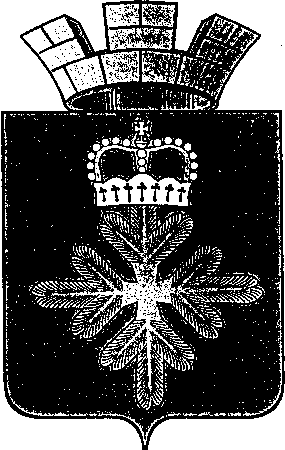 ПОСТАНОВЛЕНИЕАДМИНИСТРАЦИИ ГОРОДСКОГО ОКРУГА ПЕЛЫМВо исполнение статьи 36, пункта 5 статьи 264.2. Бюджетного кодекса Российской Федерации, статьи 39 Положения о бюджетном процессе в городском округе Пелым, утвержденного Решением Думы городского округа Пелым от 19.06.2012 года № 27/3, в соответствии с Решением Думы городского округа Пелым от 25.06.2020 № 25/37 «О внесении изменений в решение Думы городского округа Пелым от 23.12.2019 № 56/33 «Об утверждении бюджета городского округа Пелым на 2020 год и плановый период 2021-2022 годов»», рассмотрев представленный Финансовым отделом администрации городского округа Пелым отчет об исполнении бюджета городского округа Пелым за 1 полугодие 2020 года, администрация городского округа Пелым ПОСТАНОВЛЯЕТ:Утвердить отчет об исполнении бюджета городского округа Пелым за 1 полугодие 2020 года (Приложение № 1, 2, 3).Направить отчет об исполнении бюджета городского округа Пелым за 1 полугодие 2020 года в Думу городского округа Пелым, Ревизионную комиссию городского округа Пелым для осуществления муниципального финансового контроля.Опубликовать настоящее постановление в информационной газете «Пелымский вестник», разместить на официальном сайте администрации городского округа Пелым в сети «Интернет».   Контроль за исполнением настоящего постановления возложить на заместителя главы администрации городского округа Пелым Е.А. Смертину.И.о. главы администрациигородского округа Пелым                                                                   Т.Н. Баландинаот 22.07.2020 № 203п. ПелымОб утверждении отчета об исполнении бюджета городского округа Пелым за 1 полугодие 2020 годаПриложение № 1Утвержден постановлением администрации городского округа Пелымот 22.07.2020 № 203 Отчет об исполнении местного бюджета по доходам за 1 полугодие 2020 годаОтчет об исполнении местного бюджета по доходам за 1 полугодие 2020 годаОтчет об исполнении местного бюджета по доходам за 1 полугодие 2020 годаОтчет об исполнении местного бюджета по доходам за 1 полугодие 2020 годаОтчет об исполнении местного бюджета по доходам за 1 полугодие 2020 годаОтчет об исполнении местного бюджета по доходам за 1 полугодие 2020 годаОтчет об исполнении местного бюджета по доходам за 1 полугодие 2020 годаОтчет об исполнении местного бюджета по доходам за 1 полугодие 2020 годаОтчет об исполнении местного бюджета по доходам за 1 полугодие 2020 годаОтчет об исполнении местного бюджета по доходам за 1 полугодие 2020 годаОтчет об исполнении местного бюджета по доходам за 1 полугодие 2020 годаОтчет об исполнении местного бюджета по доходам за 1 полугодие 2020 годаОтчет об исполнении местного бюджета по доходам за 1 полугодие 2020 годаОтчет об исполнении местного бюджета по доходам за 1 полугодие 2020 года№ п/пКод бюджетной классификации (КБК)Наименование доходовГодовые назначения    сумма, руб.Исполнение, руб.% исполнения к годовым назначениям1234561000 1000000000 0000 000НАЛОГОВЫЕ И НЕНАЛОГОВЫЕ ДОХОДЫ60 894 000,0029 699 535,1848,772000 1010000000 0000 000Налоги на прибыль, доходы45 183 000,0024 132 538,8353,413182 1010201001 0000 110Налог на доходы физических лиц с доходов, источником которых является налоговый агент, за исключением доходов, в отношении которых исчисление и уплата налога осуществляются в соответствии со статьями 227, 227.1 и 228 Налогового кодекса Российской Федерации45 083 000,0024 116 719,6653,494182 1010202001 0000 110Налог на доходы физических лиц с доходов, полученных от осуществления деятельности физическими лицами, зарегистрированными в качестве индивидуальных предпринимателей, нотариусов, занимающихся частной практикой, адвокатов, учредивших адвокатские кабинеты, и других лиц, занимающихся частной практикой в соответствии со статьей 227 Налогового кодекса Российской Федерации 3 100,001 156,1637,305182 1010203001 0000 110Налог на доходы физических лиц с доходов, полученных физическими лицами в соответствии со статьей 228 Налогового кодекса Российской Федерации96 900,0014 663,0115,136000 10300000 00 0000 000НАЛОГИ НА ТОВАРЫ (РАБОТЫ, УСЛУГИ), РЕАЛИЗУЕМЫЕ НА ТЕРРИТОРИИ РОССИЙСКОЙ ФЕДЕРАЦИИ3 400 000,001 651 090,2948,567100 1030223001 0000 110Доходы от уплаты акцизов на дизельное топливо, подлежащие распределению между бюджетами субъектов Российской Федерации и местными бюджетами с учетом установленных дифференцированных нормативов отчислений в местные бюджеты1 490 000,00782 254,8452,508100 1030224001 0000 110Доходы от уплаты акцизов на моторные масла для дизельных и (или) карбюраторных (инжекторных) двигателей, подлежащие распределению между бюджетами субъектов Российской Федерации и местными бюджетами с учетом установленных дифференцированных нормативов отчислений в местные бюджеты10 000,005 118,1451,189100 1030225001 0000 110Доходы от уплаты акцизов на автомобильный бензин, подлежащие распределению между бюджетами субъектов Российской Федерации и местными бюджетами с учетом установленных дифференцированных нормативов отчислений в местные бюджеты1 900 000,001 019 412,9453,6510100 1030226001 0000 110Доходы от уплаты акцизов на прямогонный бензин, подлежащие распределению между бюджетами субъектов Российской Федерации и местными бюджетами с учетом установленных дифференцированных нормативов отчислений в местные бюджеты0,00-155 695,630,0011000 1050000000 0000 000НАЛОГИ НА СОВОКУПНЫЙ ДОХОД760 000,00484 813,5063,7912000 1050100000 0000 110Налог, взимаемый в связи с применением упрощенной системы налогооблажения210 000,00143 920,2068,5313182 10501010 01 0000 110Налог, взимаемый с налогоплательщиков, выбравших в качестве объекта налогооблажения доходы60 000,0049 394,7082,3214182 10501020 01 0000 110Налог, взимаемый с налогоплательщиков, выбравших в качестве объекта налогооблажения доходы, уменьшенные на величину расходов150 000,0094 525,5063,0215000 1050200002 0000 110Единый налог на вмененный доход для отдельных видов деятельности550 000,00340 893,3061,9816182 10502010 02 0000 110Единый налог на вмененный доход для отдельных видов деятельности550 000,00340 893,3061,9817000 1060000000 0000 000НАЛОГИ НА ИМУЩЕСТВО1 651 000,00297 743,8318,0318000 1060100000 0000 110Налог на имущество физических лиц 360 000,0061 248,7517,0119182 10601020 04 0000 110Налог на имущество физических лиц, взимаемый по ставкам, применяемым к объектам налогообложения, расположенным в границах городских округов360 000,0061 248,7517,0120000  1060600000 0000 110Земельный налог1 291 000,00236 495,0818,3221182 10606032 04 0000 110Земельный налог с организаций, обладающих земельным участком, расположенным в границах городских округов561 000,00179 579,4432,0122182 10606042 04 0000 110Земельный налог с физических лиц, обладающих земельным участком, расположенным в границах городских округов730 000,0056 915,647,8023000 1080000000 0000 000ГОСУДАРСТВЕННАЯ ПОШЛИНА   0,00200,000,0024182 10803010 01 1000 110Государственная пошлина по делам, рассматриваемым в судах общей юрисдикции, мировыми судьями (за исключением Верховного Суда Российской Федерации)0,00200,000,0025000 1110000000 0000 000ДОХОДЫ ОТ ИСПОЛЬЗОВАНИЯ ИМУЩЕСТВА, НАХОДЯЩЕГОСЯ В ГОСУДАРСТВЕННОЙ И МУНИЦИПАЛЬНОЙ СОБСТВЕННОСТИ4 280 000,001 991 510,9846,5326901 11105012 04 0000 120Доходы, получаемые в виде арендной платы за земельные участки, государственная собственность на которые не разграничена и которые расположены в границах городских округов, а также средства от продажи права на заключение договоров аренды указанных земельных участков1 300 000,00653 181,6050,2427901 11105024 04 0000 120Доходы, получаемые в виде арендной платы, а также средства от продажи права на заключение договоров аренды за земли, находящиеся в собственности городских округов(за исключением земельных участков муниципальных бюджетных и  автономных учреждений)415 000,0052 243,9212,5928901 11105074 04 0004 120Доходы от сдачи в аренду имущества, составляющего казну городских округов (за исключением земельных участков) (плата за пользование жилыми помещениями (плата за наём) муниципального жилищного фонда, находящегося в казне городских округов)465 000,00278 596,7959,9129901 11109044 04 0000 120Прочие поступления от использования имущества, находящегося в собственности городских округов (за исключением имущества муниципальных бюджетных и автономных учреждений, а также имущества муниципальных унитарных предприятий, в том числе казённых)2 100 000,001 007 488,6747,9830000 1120000000 0000 000ПЛАТЕЖИ ПРИ ПОЛЬЗОВАНИИ ПРИРОДНЫМИ РЕСУРСАМИ1 850 000,00504 790,4427,2931048 11201010 01 0000 120Плата за выбросы загрязняющих веществ в атмосферный воздух стационарными объектами 1 730 000,00495 855,9428,6632048 11201030 01 0000 120Плата за сбросы загрязняющих веществ в водные объекты 25 000,0063,660,2533048 11201041 01 0000 120Плата за размещение отходов производства 95 000,008 870,849,3434000 1130000000 0000 000ДОХОДЫ ОТ ОКАЗАНИЯ ПЛАТНЫХ УСЛУГ И КОМПЕНСАЦИИ ЗАТРАТ ГОСУДАРСТВА2 300 000,00568 153,2924,7035000 1130100000 0000 130Доходы от оказания платных услуг(работ)2 300 000,00568 153,2924,7036901 11301994 04 0000 130Прочие доходы от оказания платных услуг (работ) получателями средств бюджетов городских округов1 790 000,00477 681,7126,6937901 11302994 04 0000 130Прочие доходы от компенсации затрат бюджетов городских округов510 000,0090 471,5817,7438000 1140000000 0000 000ДОХОДЫ ОТ ПРОДАЖИ МАТЕРИАЛЬНЫХ И НЕМАТЕРИАЛЬНЫХ АКТИВОВ1 420 000,0066 192,294,6639000 1140200000 0000 000Доходы от реализации имущества, находящегося в государственной и муниципальной собственности (за исключением движимого имущества бюджетных и автономных учреждений, а также имущества государственных и муниципальных унитарных предприятий, в том числе  казенных)0,0058 032,720,0040901 1 14 02043 04 0000 410Доходы от реализации иного имущества, находящегося в собственности городских округов (за исключением имущества муниципальных бюджетных и автономных учреждений, а также имущества муниципальных унитарных предприятий, в том числе казенных), в части реализации основных средств по указанному имуществу0,0058 032,720,0041000 1140600000 0000 430Доходы от продажи земельных участков, находящихся в государственной и муниципальной собственности1 420 000,008 159,570,0042901 11406012 04 0000 430Доходы от продажи земельных участков, государственная собственность на которые не разграничена и которые расположены в границах городских округов1 420 000,008 159,570,5743000 1160000000 0000 000ШТРАФЫ, САНКЦИИ, ВОЗМЕЩЕНИЕ УЩЕРБА50 000,002 501,735,0044000 1169000000 0000 140Прочие поступления от денежных взысканий (штрафов) и иных сумм в возмещение ущерба50 000,002 501,735,0045045 11610123 01 0000 140Доходы от денежных взысканий (штрафов), поступающие в счет погашения задолженности, образовавшейся до 1 января 2020 года, подлежащие зачислению в бюджет муниципального образования по нормативам, действовавшим в 2019 году0,002 501,730,0046901 11610123 01 0000 140Доходы от денежных взысканий (штрафов), поступающие в счет погашения задолженности, образовавшейся до 1 января 2020 года, подлежащие зачислению в бюджет муниципального образования по нормативам, действовавшим в 2019 году50 000,000,000,0047000 2000000000 0000 000БЕЗВОЗМЕЗДНЫЕ ПОСТУПЛЕНИЯ147 049 700,0080 964 863,6255,0648000 2020000000 0000 000БЕЗВОЗМЕЗДНЫЕ ПОСТУПЛЕНИЯ  ОТ ДРУГИХ БЮДЖЕТОВ БЮДЖЕТНОЙ СИСТЕМЫ РОССИЙСКОЙ ФЕДЕРАЦИИ147 049 700,0080 964 863,6255,0649000 2022000000 0000 150 Субсидии бюджетам бюджетной системы Российской Федерации (межбюджетные субсидии)4 051 400,002 899 400,0071,5750901 20229999 04 0000 150Субсидии бюджетам городских округов на реализацию мероприятий по поэтапному внедрению Всероссийского физкультурно-спортивного комплекса "Готов к труду и обороне" (ГТО)119 500,00119 500,00100,0051901 20229999 04 0000 150Субсидии на обеспечение питанием обучающихся в муниципальных общеобразовательных организациях2 711 000,001 699 000,0062,6752901 20229999 04 0000 150Субсидии на осуществление в пределах полномочий городских округов мероприятий по обеспечению организации отдыха детей в каникулярное время, включая мероприятия по обеспечению безопасности их жизни и здоровья1 080 900,001 080 900,00100,0053901 20229999 04 0000 150Субсидии на проведение работ по описанию местоположения границ территориальных зон и населенных пунктов, расположенных на территории Свердловской области, внесение в Единый государственный реестр недвижимости сведений о границах территориальных зон и населенных пунктов, расположенных на территории Свердловской области140 000,000,000,0054000 2023000000 0000 150Субвенции бюджетам бюджетной системы Российской Федерации57 314 600,0035 105 763,6261,2555901 20239999 04 0000 150Субвенции на финансовое обеспечение государственных гарантий реализации прав на получение общедоступного и бесплатного дошкольного, начального общего, основного общего, среднего общего образования в муниципальных общеобразовательных организациях и финансовое обеспечение дополнительного образования детей в муниципальных общеобразовательных организациях29 919 000,0018 492 000,0061,8156901 20239999 04 0000 150Субвенции на финансовое обеспечение государственных гарантий реализации прав на получение общедоступного и бесплатного дошкольного образования в муниципальных дошкольных образовательных организациях16 343 000,008 858 600,0054,2057901 20235250 04 0000 150Субвенции на осуществление государственного полномочия Российской Федерации по предоставлению мер социальной поддержки по оплате жилого помещения и коммунальных услуг1 776 400,00943 759,6953,1358901 20235462 04 0000 150Субвенции бюджетам городских округов на компенсацию отдельным категориям граждан оплаты взноса на капитальный ремонт общего имущества в многоквартирном доме400,000,000,0059901 20235469 04 0000 150Субвенции бюджетам городских округов на проведение Всероссийской переписи населения 2020 года60 100,000,000,0060901 20235120 04 0000 150Субвенции бюджетам городских округов на осуществление полномочий по составлению (изменению) списков кандидатов в присяжные заседатели федеральных судов общей юрисдикции в Российской Федерации1 000,000,000,0061901 20235118 04 0000 150Субвенции бюджетам городских округов на осуществление первичного воинского учета на территориях, где отсутствуют военные комиссариаты237 300,00103 203,9343,4962901 20230022 04 0000 150Субвенции бюджетам городских округов на предоставление гражданам субсидий на оплату жилого помещения и коммунальных услуг24 200,0024 200,00100,0063901 20230024 04 0000 150Субвенции на осуществление государственного полномочия Свердловской области по предоставлению отдельным категориям граждан компенсаций расходов на оплату жилого помещения и коммунальных услуг6 983 900,004 714 700,0067,5164901 20230024 04 0000 150Субвенции на осуществление государственного полномочия Свердловской области по предоставлению гражданам, проживающим на территории Свердловской области, меры социальной поддержки по частичному освобождению от платы за коммунальные услуги1 638 700,001 638 700,00100,0065901 20230024 04 0000 150Субвенции на осуществление государственного полномочия Свердловской области по определению перечня должностных лиц, уполномоченных составлять протоколы об административных правонарушениях, предусмотренных законом Свердловской области200,00200,00100,0066901 202300244 04 0000 150Субвенции на осуществление государственного полномочия Свердловской области по созданию административных комиссий115 200,00115 200,00100,0067901 20230024 04 0000 150Субвенции на осуществление государственного полномочия Свердловской области по организации проведения мероприятий по отлову и содержанию безнадзорных собак88 000,0088 000,00100,0068901 20230024 04 0000 150Субвенции на осуществление государственных полномочий Свердловской области по организации и обеспечению отдыха и оздоровления детей (за исключением детей-сирот и детей, оставшихся без попечения родителей, детей, находящихся в трудной жизненной ситуации) в учебное время, включая мероприятия по обеспечению безопасности их жизни и здоровья127 200,00127 200,00100,0069000 2024000000 0000 150Иные межбюджетные трансферты239 700,00239 700,00100,0070901 20249999 04 0000 150Прочие межбюджетные трансферты, передаваемые бюджетам городских округов на приобретение устройств (средств) дезинфекции и медицинского контроля для муниципальных организаций в целях профилактики и устранения последствий распространения новой коронавирусной инфекции239 700,00239 700,00100,0071000 2021000000 0000 150Дотации бюджетам бюджетной системы Российской Федерации85 444 000,0042 720 000,0050,0072919 20215001 04 0000 150Дотации бюджетам городских округов на выравнивание бюджетной обеспеченности из бюджета субъекта Российской Федерации42 398 000,0021 198 000,0050,0073919 20215002 04 0000 150Дотации бюджетам городских округов на поддержку мер по обеспечению сбалансированности бюджетов43 046 000,0021 522 000,0050,0074000 2190000000 0000 150ВОЗВРАТ ОСТАТКОВ СУБСИДИЙ, СУБВЕНЦИЙ И ИНЫХ МЕЖБЮДЖЕТНЫХ ТРАНСФЕРТОВ, ИМЕЮЩИХ ЦЕЛЕВОЕ НАЗНАЧЕНИЕ, ПРОШЛЫХ ЛЕТ0,00-2 738 916,220,0075901 2196001004 0000 150Возврат прочих остатков субсидий, субвенций и иных межбюджетных трансфертов, имеющих целевое назначение, прошлых лет из бюджетов городских округов0,00-2 738 916,220,0076000 8500000000 0000 000ИТОГО ДОХОДОВ207 943 700,00107 925 482,5851,9077000 8900000000 0000 000ВСЕГО ДОХОДОВ207 943 700,00107 925 482,5851,90Приложение № 2Утвержден постановлением администрации городского округа Пелымот 22.07.2020 № 203                   Отчет об исполнении местного бюджета по расходам за 1 полугодие 2020 года                   Отчет об исполнении местного бюджета по расходам за 1 полугодие 2020 года                   Отчет об исполнении местного бюджета по расходам за 1 полугодие 2020 года                   Отчет об исполнении местного бюджета по расходам за 1 полугодие 2020 года                   Отчет об исполнении местного бюджета по расходам за 1 полугодие 2020 года                   Отчет об исполнении местного бюджета по расходам за 1 полугодие 2020 года                   Отчет об исполнении местного бюджета по расходам за 1 полугодие 2020 года                   Отчет об исполнении местного бюджета по расходам за 1 полугодие 2020 года                   Отчет об исполнении местного бюджета по расходам за 1 полугодие 2020 года                   Отчет об исполнении местного бюджета по расходам за 1 полугодие 2020 года                   Отчет об исполнении местного бюджета по расходам за 1 полугодие 2020 года                   Отчет об исполнении местного бюджета по расходам за 1 полугодие 2020 годаНомер строкиНомер строкиНаименование главного распорядителя бюджетных средств, целевой статьи или вида расходовКод главного распорядителя бюджетных средствКод главного распорядителя бюджетных средствКод главного распорядителя бюджетных средствКод раздела, подразделаКод раздела, подразделаКод раздела, подразделаКод целевой статьиКод целевой статьиКод вида расходовСумма, в рубляхСумма, в рубляхИсполнение, в рубляхИсполнение, в рублях% исполнения1123334445567788911ИТОГО РАСХОДОВ 215 146 027,00    215 146 027,00            71 354 714,82            71 354 714,82   33,1722АДМИНИСТРАЦИЯ ГОРОДСКОГО ОКРУГА ПЕЛЫМ901901901 209 486 743,00    209 486 743,00            69 109 632,53            69 109 632,53   32,9933ОБЩЕГОСУДАРСТВЕННЫЕ ВОПРОСЫ901901901010001000100   23 206 986,00      23 206 986,00              7 610 696,20              7 610 696,20   32,7944Функционирование высшего должностного лица субъекта Российской Федерации и муниципального образования901901901010201020102     3 517 000,00        3 517 000,00              1 277 993,35              1 277 993,35   36,3455Непрограммные направления деятельности90190190101020102010270 0 00 0000070 0 00 00000       3 517 000,00          3 517 000,00                1 277 993,35                1 277 993,35   36,3466Глава городского округа 90190190101020102010270 0 00 1104070 0 00 11040       3 517 000,00          3 517 000,00                1 277 993,35                1 277 993,35   36,3477Расходы на выплаты персоналу в целях обеспечения выполнения функций муниципальными органами, казенными учреждениями90190190101020102010270 0 00 1104070 0 00 11040100       3 517 000,00          3 517 000,00                1 277 993,35                1 277 993,35   36,3488Расходы на выплаты персоналу муниципальных органов90190190101020102010270 00 0 1104070 00 0 11040120       3 517 000,00          3 517 000,00                1 277 993,35                1 277 993,35   36,3499Фонд оплаты труда муниципальных органов90190190101020102010270 0 00 1104070 0 00 11040121       2 637 000,00          2 637 000,00                1 018 353,06                1 018 353,06   38,621010Взносы по обязательному социальному страхованию на выплаты денежного содержания и иные выплаты работникам муниципальных органов90190190101020102010270 0 00 1104070 0 00 11040129          880 000,00             880 000,00                   259 640,29                   259 640,29   29,501111Функционирование Правительства Российской Федерации, высших исполнительных органов государственной власти субъектов Российской Федерации, местных администраций901901901010401040104   12 766 716,00      12 766 716,00              4 028 838,51              4 028 838,51   31,561212Муниципальная программа городского округа Пелым "Совершенствование социально-экономической политики в городском округе Пелым" на 2015-2021 годы90190190101040104010401 0 00 0000001 0 00 00000      12 473 016,00         12 473 016,00                3 975 566,21                3 975 566,21   31,871313Подпрограмма  5 "Обеспечение реализации муниципальной программы городского округа Пелым "Совершенствование социально-экономической политики в городском округе Пелым"90190190101040104010401 5 00 0000001 5 00 00000      12 473 016,00         12 473 016,00                3 975 566,21                3 975 566,21   31,871414Основное мероприятие 34 "Обеспечение деятельности администрации городского округа Пелым"90190190101040104010401 5 34 0000001 5 34 00000      12 473 016,00         12 473 016,00                3 975 566,21                3 975 566,21   31,871515Обеспечение деятельности муниципальных органов (центральный аппарат)90190190101040104010401 5 34 1101001 5 34 11010      12 473 016,00         12 473 016,00                3 975 566,21                3 975 566,21   31,871616Расходы на выплаты персоналу в целях обеспечения выполнения функций муниципальными органами, казенными учреждениями90190190101040104010401 5 34 1101001 5 34 11010100      11 204 000,00         11 204 000,00                3 524 282,38                3 524 282,38   31,461717Расходы на выплаты персоналу муниципальных органов90190190101040104010401 5 34 1101001 5 34 11010120      11 204 000,00         11 204 000,00                3 524 282,38                3 524 282,38   31,461818Фонд оплаты труда муниципальных органов90190190101040104010401 5 34 1101001 5 34 11010121       8 605 000,00          8 605 000,00                2 784 664,16                2 784 664,16   32,361919Взносы по обязательному социальному страхованию на выплаты денежного содержания и иные выплаты работникам муниципальных органов90190190101040104010401 5 34 1101001 5 34 11010129       2 599 000,00          2 599 000,00                   739 618,22                   739 618,22   28,462020Закупка товаров, работ и услуг для обеспечения муниципальных нужд90190190101040104010401 5 34 1101001 5 34 11010200       1 269 016,00          1 269 016,00                   451 283,83                   451 283,83   35,562121Иные закупки товаров, работ и услуг для обеспечения муниципальных нужд90190190101040104010401 5 34 1101001 5 34 11010240       1 269 016,00          1 269 016,00                   451 283,83                   451 283,83   35,562222Прочая закупка товаров, работ и услуг 90190190101040104010401 5 34 1101001 5 34 11010244       1 269 016,00          1 269 016,00                   451 283,83                   451 283,83   35,562323Муниципальная программа городского округа Пелым "Развитие муниципальной службы на территории городского округа Пелым на 2016-2022 годы"90190190101040104010410 0 00 0000010 0 00 00000293 700,00 293 700,00 53 272,30 53 272,30 18,142424Основное мероприятие 3 "Повышение квалификации муниципальных служащих городского округа Пелым"90190190101040104010410 0 03 0000010 0 03 00000124 700,00 124 700,00 13 241,00 13 241,00 10,622525Обеспечение деятельности муниципальных органов (центральный аппарат)90190190101040104010410 0 03 1101010 0 03 11010124 700,00 124 700,00 13 241,00 13 241,00 10,622626Расходы на выплаты персоналу в целях обеспечения выполнения функций муниципальными органами, казенными учреждениями90190190101040104010410 0 03 1101010 0 03 11010100118 700,00 118 700,00 13 241,00 13 241,00 11,162727Расходы на выплаты персоналу муниципальных органов90190190101040104010410 0 03 1101010 0 03 11010120118 700,00 118 700,00 13 241,00 13 241,00 11,162828Иные выплаты персоналу муниципальных органов, за исключением фонда оплаты труда90190190101040104010410 0 03 1101010 0 03 11010122118 700,00 118 700,00 13 241,00 13 241,00 11,162929Закупка товаров, работ и услуг для обеспечения муниципальных нужд90190190101040104010410 0 03 1101010 0 03 110102006 000,00 6 000,00 0,00 0,00 0,003030Иные закупки товаров, работ и услуг для обеспечения муниципальных нужд90190190101040104010410 0 03 1101010 0 03 110102406 000,00 6 000,00 0,00 0,00 0,003131Прочая закупка товаров, работ и услуг 90190190101040104010410 0 03 1101010 0 03 110102446 000,00 6 000,00 0,00 0,00 0,003232Основное мероприятие 7 "Обеспечение гарантий муниципальным служащим городского округа Пелым в соответствии с законодательством (командировки муниципальных служащих городского округа Пелым)"90190190101040104010410 0 07 0000010 0 07 00000169 000,00 169 000,00 40 031,30 40 031,30 23,693333Обеспечение деятельности муниципальных органов (центральный аппарат)90190190101040104010410 0 07 1101010 0 07 11010169 000,00 169 000,00 40 031,30 40 031,30 23,693434Расходы на выплаты персоналу в целях обеспечения выполнения функций муниципальными органами, казенными учреждениями90190190101040104010410 0 07 1101010 0 07 11010100169 000,00 169 000,00 40 031,30 40 031,30 23,693535Расходы на выплаты персоналу муниципальных органов90190190101040104010410 0 07 1101010 0 07 11010120169 000,00 169 000,00 40 031,30 40 031,30 23,693636Иные выплаты персоналу муниципальных органов, за исключением фонда оплаты труда90190190101040104010410 0 07 1101010 0 07 11010122169 000,00 169 000,00 40 031,30 40 031,30 23,693737Судебная система9019019010105010501051 000,00 1 000,00 0,00 0,00 0,003838Непрограммные направления деятельности90190190101050105010570 0 00 0000070 0 00 000001 000,00 1 000,00 0,00 0,00 0,003939Субвенции, предоставляемые за счет субвенций из федерального бюджета областному бюджету, на осуществление государственных полномочий по составлению, ежегодному изменению и дополнению списков и запасных списков кандитов в присяжные заседатели федеральных судов общей юрисдикции муниципальных образований, расположенных на территории Свердловской области90190190101050105010570 0 00 5120070 0 00 512001 000,00 1 000,00 0,00 0,00 0,004040Закупка товаров, работ и услуг для обеспечения муниципальных нужд90190190101050105010570 0 00 5120070 0 00 512002001 000,00 1 000,00 0,00 0,00 0,004141Иные закупки товаров, работ и услуг для обеспечения муниципальных нужд90190190101050105010570 0 00 5120070 0 00 512002401 000,00 1 000,00 0,00 0,00 0,004242Прочая закупка товаров, работ и услуг 90190190101050105010570 0 00 5120070 0 00 512002441 000,00 1 000,00 0,00 0,00 0,004343Другие общегосударственные вопросы901901901011301130113     6 922 270,00        6 922 270,00              2 303 864,34              2 303 864,34   33,284444Муниципальная программа городского округа Пелым "Совершенствование социально-экономической политики в городском округе Пелым" на 2015-2021 годы90190190101130113011301 0 00 0000001 0 00 00000       6 536 770,00          6 536 770,00                2 280 768,47                2 280 768,47   34,894545Подпрограмма 5 "Обеспечение реализации муниципальной программы городского округа Пелым "Совершенствование социально-экономической политики в городском округе Пелым"90190190101130113011301 5 00 0000001 5 00 00000       6 536 770,00          6 536 770,00                2 280 768,47                2 280 768,47   34,894646Основное мероприятие 37 "Обеспечение деятельности (оказание услуг) муниципальных учреждений по обеспечению хозяйственного обслуживания"90190190101130113011301 5 37 0000001 5 37 00000       6 536 770,00          6 536 770,00                2 280 768,47                2 280 768,47   34,894747Обеспечение деятельности (оказание услуг) муниципальных учреждений по обеспечению хозяйственного обслуживания90190190101130113011301 5 37 1003001 5 37 10030       6 536 770,00          6 536 770,00                2 280 768,47                2 280 768,47   34,894848Расходы на выплаты персоналу в целях обеспечения выполнения функций муниципальными органами, казенными учреждениями90190190101130113011301 5 37 1003001 5 37 10030100       3 671 100,00          3 671 100,00                1 632 096,51                1 632 096,51   44,464949Расходы на выплаты персоналу казенных учреждений90190190101130113011301 5 37 1003001 5 37 10030110       3 671 100,00          3 671 100,00                1 632 096,51                1 632 096,51   44,465050Фонд оплаты труда учреждений90190190101130113011301 5 37 1003001 5 37 10030111       2 759 100,00          2 759 100,00                1 251 032,42                1 251 032,42   45,345151Иные выплаты персоналу учреждений, за исключением фонда оплаты труда90190190101130113011301 5 37 1003001 5 37 10030112            79 000,00               79 000,00                     19 000,00                     19 000,00   24,055252Взносы по обязательному социальному страхованию на выплаты по оплате труда работников и иные выплаты работникам казенных учреждений90190190101130113011301 5 37 1003001 5 37 10030119          833 000,00             833 000,00                   362 064,09                   362 064,09   43,475353Закупка товаров, работ и услуг для обеспечения муниципальных нужд90190190101130113011301 5 37 1003001 5 37 10030200       2 855 670,00          2 855 670,00                   648 657,96                   648 657,96   22,715454Иные закупки товаров, работ и услуг для обеспечения муниципальных нужд90190190101130113011301 5 37 1003001 5 37 10030240       2 855 670,00          2 855 670,00                   648 657,96                   648 657,96   22,715555Прочая закупка товаров, работ и услуг 90190190101130113011301 5 37 1003001 5 37 10030244       2 855 670,00          2 855 670,00                   648 657,96                   648 657,96   22,715656Иные бюджетные ассигнования90190190101130113011301 5 37 1003001 5 37 10030800            10 000,00               10 000,00                           14,00                           14,00   0,145757Уплата налогов, сборов и иных платежей90190190101130113011301 5 37 1003001 5 37 10030850            10 000,00               10 000,00                           14,00                           14,00   0,145858Уплата налога на имущество организаций и земельного налога90190190101130113011301 5 37 1003001 5 37 10030851            10 000,00               10 000,00                           14,00                           14,00   0,145959Непрограммные направления деятельности90190190101130113011370 0 00 0000070 0 00 00000          385 500,00             385 500,00                     23 095,87                     23 095,87   5,996060Поставка погрузчика фронтального Т 219.2 "Metal-Fach" и ковша90190190101130113011370 0 00 1522170 0 00 15221          210 000,00             210 000,00                                -                                  -     0,006161Закупка товаров, работ и услуг для обеспечения муниципальных нужд90190190101130113011370 0 00 1522170 0 00 15221200          210 000,00             210 000,00                                -                                  -     0,006262Иные закупки товаров, работ и услуг для муниципальных нужд90190190101130113011370 0 00 1522170 0 00 15221240          210 000,00             210 000,00                                -                                  -     0,006363Прочая закупка товаров, работ и услуг 90190190101130113011370 0 00 1522170 0 00 15221244          210 000,00             210 000,00                                -                                  -     0,006464Осуществление государственного полномочия Свердловской области по определению перечня должностных лиц, уполномоченных составлять протоколы об административных правонарушениях, предусмотренных законом Свердловской области90190190101130113011370 0 00 4110070 0 00 41100                200,00                   200,00                                -                                  -     0,006565Закупка товаров, работ и услуг для обеспечения муниципальных нужд90190190101130113011370 0 00 4110070 0 00 41100200                200,00                   200,00                                -                                  -     0,006666Иные закупки товаров, работ и услуг для муниципальных нужд90190190101130113011370 0 00 4110070 0 00 41100240                200,00                   200,00                                -                                  -     0,006767Прочая закупка товаров, работ и услуг 90190190101130113011370 0 00 4110070 0 00 41100244                200,00                   200,00                                -                                  -     0,006868Осуществление государственного полномочия Свердловской области по созданию административных комиссий90190190101130113011370 0 00 4120070 0 00 41200          115 200,00             115 200,00                     23 095,87                     23 095,87   20,056969Расходы на выплаты персоналу в целях обеспечения выполнения функций муниципальными органами, казенными учреждениями90190190101130113011370 0 00 4120070 0 00 41200100            56 000,00               56 000,00                     22 933,87                     22 933,87   40,957070Расходы на выплаты персоналу муниципальных органов90190190101130113011370 0 00 4120070 0 00 41200120            56 000,00               56 000,00                     22 933,87                     22 933,87   40,957171Фонд оплаты труда муниципальных органов90190190101130113011370 0 00 4120070 0 00 41200121            43 000,00               43 000,00                     18 015,64                     18 015,64   41,907272Взносы по обязательному социальному страхованию на выплаты денежного содержания и иные выплаты работникам муниципальных органов90190190101130113011370 0 00 4120070 0 00 41200129            13 000,00               13 000,00                       4 918,23                       4 918,23   37,837373Закупка товаров, работ и услуг для обеспечения муниципальных нужд90190190101130113011370 0 00 4120070 0 00 41200200            59 200,00               59 200,00                         162,00                         162,00   0,277474Иные закупки товаров, работ и услуг для муниципальных нужд90190190101130113011370 0 00 4120070 0 00 41200240            59 200,00               59 200,00                         162,00                         162,00   0,277575Прочая закупка товаров, работ и услуг 90190190101130113011370 0 00 4120070 0 00 41200244            59 200,00               59 200,00                         162,00                         162,00   0,277676Субвенции местным бюджетам на осуществление государственных полномочий Российской Федерации, переданных для осуществления органам государственной власти Свердловской области, по подготовке и проведению Всероссийской переписи населения90190190101130113011370 0 00 5469070 0 00 54690            60 100,00               60 100,00                                -                                  -     0,007777Закупка товаров, работ и услуг для обеспечения муниципальных нужд90190190101130113011370 0 00 5469070 0 00 54690200            60 100,00               60 100,00                                -                                  -     0,007878Иные закупки товаров, работ и услуг для муниципальных нужд90190190101130113011370 0 00 5469070 0 00 54690240            60 100,00               60 100,00                                -                                  -     0,007979Прочая закупка товаров, работ и услуг 90190190101130113011370 0 00 5469070 0 00 54690244            60 100,00               60 100,00                                -                                  -     0,008080НАЦИОНАЛЬНАЯ ОБОРОНА901901901020002000200237 300,00 237 300,00 103 203,93 103 203,93 43,498181Мобилизационная и вневойсковая подготовка901901901020302030203237 300,00 237 300,00 103 203,93 103 203,93 43,498282Непрограммные направления деятельности90190190102030203020370 0 00 0000070 0 00 00000237 300,00 237 300,00 103 203,93 103 203,93 43,498383Предоставление субвенций муниципальным образованиям в Свердловской области на осуществление первичного воинского учета на территориях, где отсутствуют военные комиссариаты90190190102030203020370 0 00 5118070 0 00 51180237 300,00 237 300,00 103 203,93 103 203,93 43,498484Расходы на выплаты персоналу в целях обеспечения выполнения функций муниципальными органами, казенными учреждениями90190190102030203020370 0 00 5118070 0 00 51180100          237 300,00             237 300,00                   103 203,93                   103 203,93   43,498585Расходы на выплаты персоналу муниципальных органов90190190102030203020370 0 00 5118070 0 00 51180120          237 300,00             237 300,00                   103 203,93                   103 203,93   43,498686Фонд оплаты труда муниципальных органов 90190190102030203020370 0 00 5118070 0 00 51180121          181 300,00             181 300,00                     89 663,57                     89 663,57   49,468787Иные выплаты персоналу муниципальных органов, за исключением фонда оплаты труда90190190102030203020370 0 00 5118070 0 00 51180122              3 500,00                 3 500,00                       1 640,00                       1 640,00   46,868888Взносы по обязательному социальному страхованию на выплаты денежного содержания и иные выплаты работникам муниципальных органов90190190102030203020370 0 00 5118070 0 00 51180129            52 500,00               52 500,00                     11 900,36                     11 900,36   22,678989НАЦИОНАЛЬНАЯ БЕЗОПАСНОСТЬ И ПРАВООХРАНИТЕЛЬНАЯ ДЕЯТЕЛЬНОСТЬ901901901030003000300     7 529 000,00        7 529 000,00              2 429 628,30              2 429 628,30   32,279090Защита населения и территории от чрезвычайных ситуаций природного и техногенного характера, гражданская оборона901901901030903090309     7 305 000,00        7 305 000,00              2 410 028,30              2 410 028,30   32,999191Муниципальная программа городского округа Пелым "Развитие системы гражданской обороны, защита населения и территории городского округа Пелым от чрезвычайных ситуаций природного и техногенного характера, обеспечение пожарной безопасности" на 2015-2021 годы90190190103090309030906 0 00 0000006 0 00 00000       7 305 000,00          7 305 000,00                2 410 028,30                2 410 028,30   32,999292Основное мероприятие 1 "Содержание службы ЕДДС"90190190103090309030906 0 01 0000006 0 01 00000       6 074 800,00          6 074 800,00                2 024 733,62                2 024 733,62   33,339393Содержание службы ЕДДС90190190103090309030906 0 01 1201006 0 01 12010       6 074 800,00          6 074 800,00                2 024 733,62                2 024 733,62   33,339494Расходы на выплаты персоналу в целях обеспечения выполнения функций муниципальными органами, казенными учреждениями90190190103090309030906 0 01 1201006 0 01 12010100       6 074 800,00          6 074 800,00                2 024 733,62                2 024 733,62   33,339595Расходы на выплаты персоналу казенных учреждений90190190103090309030906 0 01 1201006 0 01 12010110       6 074 800,00          6 074 800,00                2 024 733,62                2 024 733,62   33,339696Фонд оплаты труда учреждений90190190103090309030906 0 01 1201006 0 01 12010111       4 606 000,00          4 606 000,00                1 613 449,44                1 613 449,44   35,039797Иные выплаты персоналу учреждений, за исключением фонда оплаты труда90190190103090309030906 0 01 1201006 0 01 12010112            77 800,00               77 800,00                     33 885,40                     33 885,40   43,559898Взносы по обязательному социальному страхованию на выплаты по оплате труда работников и иные выплаты работникам казенных учреждений90190190103090309030906 0 01 1201006 0 01 12010119       1 391 000,00          1 391 000,00                   377 398,78                   377 398,78   27,139999Основное мероприятие 2 "Обеспечение деятельности ЕДДС"90190190103090309030906 0 02 0000006 0 02 00000          914 017,00             914 017,00                   238 399,35                   238 399,35   26,08100100Обеспечение деятельности ЕДДС90190190103090309030906 0 02 1201106 0 02 12011          914 017,00             914 017,00                   238 399,35                   238 399,35   26,08101101Закупка товаров, работ и услуг для обеспечения муниципальных нужд90190190103090309030906 0 02 1201106 0 02 12011200          892 017,00             892 017,00                   238 352,11                   238 352,11   26,72102102Иные закупки товаров, работ и услуг для обеспечения муниципальных нужд90190190103090309030906 0 02 1201106 0 02 12011240          892 017,00             892 017,00                   238 352,11                   238 352,11   26,72103103Прочая закупка товаров, работ и услуг 90190190103090309030906 0 02 1201106 0 02 12011244          892 017,00             892 017,00                   238 352,11                   238 352,11   26,72104104Иные бюджетные ассигнования90190190103090309030906 0 02 1201106 0 02 12011800            22 000,00               22 000,00                           47,24                           47,24   0,21105105Уплата налогов, сборов и иных платежей90190190103090309030906 0 02 1201106 0 02 12011850            22 000,00               22 000,00                           47,24                           47,24   0,21106106Уплата налога на имущество организаций и земельного налога90190190103090309030906 0 02 1201106 0 02 12011851            21 991,76               21 991,76                           39,00                           39,00   0,18107107Уплата иных платежей90190190103090309030906 0 02 1201106 0 02 12011853                    8,24                       8,24                             8,24                             8,24   100,00108108Основное мероприятие 3 "Материально-техническое обеспечение"90190190103090309030906 0 03 0000006 0 03 00000          316 183,00             316 183,00                   146 895,33                   146 895,33   46,46109109Материально-техническое обеспечение90190190103090309030906 0 03 1201206 0 03 12012          316 183,00             316 183,00                   146 895,33                   146 895,33   46,46110110Закупка товаров, работ и услуг для обеспечения муниципальных нужд90190190103090309030906 0 03 1201206 0 03 12012200          316 183,00             316 183,00                   146 895,33                   146 895,33   46,46111111Иные закупки товаров, работ и услуг для обеспечения муниципальных нужд90190190103090309030906 0 03 1201206 0 03 12012240          316 183,00             316 183,00                   146 895,33                   146 895,33   46,46112112Прочая закупка товаров, работ и услуг 90190190103090309030906 0 03 1201206 0 03 12012244          316 183,00             316 183,00                   146 895,33                   146 895,33   46,46113113Обеспечение пожарной безопасности901901901031003100310        158 000,00           158 000,00                                -                                  -     0,00114114Муниципальная программа городского округа Пелым "Развитие системы гражданской обороны, защита населения и территории городского округа Пелым от чрезвычайных ситуаций природного и техногенного характера, обеспечение пожарной безопасности" на 2015-2021 годы90190190103100310031006 0 00 0000006 0 00 00000          158 000,00             158 000,00                                -                                  -     0,00115115Основное мероприятие 7 "Обустройство естественного пожарного водоема по ул. Энтузиастов п. Атымья90190190103100310031006 0 07 0000006 0 07 00000          158 000,00             158 000,00                                -                                  -     0,00116116Реализация мероприятий по обустройству естественного пожарного водоема по ул. Энтузиастов п. Атымья90190190103100310031006 0 07 1203006 0 07 12030          158 000,00             158 000,00                                -                                  -     0,00117117Закупка товаров, работ и услуг для обеспечения муниципальных нужд90190190103100310031006 0 07 1203006 0 07 12030200          158 000,00             158 000,00                                -                                  -     0,00118118Иные закупки товаров, работ и услуг для муниципальных нужд90190190103100310031006 0 07 1203006 0 07 12030240          158 000,00             158 000,00                                -                                  -     0,00119119Прочая закупка товаров, работ и услуг 90190190103100310031006 0 07 1203006 0 07 12030244          158 000,00             158 000,00                                -                                  -     0,00120120Другие вопросы в области национальной безопасности и правоохранительной деятельности901901901031403140314          66 000,00             66 000,00                   19 600,00                   19 600,00   29,70121121Муниципальная программа городского округа Пелым "Безопасность жизнедеятельности населения городского округа Пелым" на 2015-2021 годы90190190103140314031407 0 00 0000007 0 00 00000            66 000,00               66 000,00                     19 600,00                     19 600,00   29,70122122Подпрограмма 1 "Охрана общественного порядка, профилактика правонарушений, экстремизма и терроризма на территории городского округа Пелым"90190190103140314031407 1 00 0000007 1 00 00000            66 000,00               66 000,00                     19 600,00                     19 600,00   29,70123123Основное мероприятие 1 "Реализация мероприятий по обеспечению безопасности граждан, охране общественного порядка, профилактике правонарушений на территории городского округа Пелым"90190190103140314031407 1 01 0000007 1 01 00000            21 000,00               21 000,00                                -                                  -     0,00124124Реализация мероприятий по обеспечению безопасности граждан, охране общественного порядка, профилактике правонарушений на территории городского округа Пелым90190190103140314031407 1 01 1204007 1 01 12040            21 000,00               21 000,00                                -                                  -     0,00125125Закупка товаров, работ и услуг для обеспечения муниципальных нужд90190190103140314031407 1 01 1204007 1 01 12040200            21 000,00               21 000,00                                -                                  -     0,00126126Иные закупки товаров, работ и услуг для обеспечения муниципальных нужд90190190103140314031407 1 01 1204007 1 01 12040240            21 000,00               21 000,00                                -                                  -     0,00127127Прочая закупка товаров, работ и услуг 90190190103140314031407 1 01 1204007 1 01 12040244            21 000,00               21 000,00                                -                                  -     0,00128128Основное мероприятие 2 "Реализация мероприятий направленных на профилактику экстремизма и терроризма"90190190103140314031407 1 02 0000007 1 02 00000            33 000,00               33 000,00                     19 600,00                     19 600,00   59,39129129Реализация мероприятий направленных на профилактику экстремизма и терроризма90190190103140314031407 1 02 1205007 1 02 12050            33 000,00               33 000,00                     19 600,00                     19 600,00   59,39130130Закупка товаров, работ и услуг для обеспечения муниципальных нужд90190190103140314031407 1 02 1205007 1 02 12050200            33 000,00               33 000,00                     19 600,00                     19 600,00   59,39131131Иные закупки товаров, работ и услуг для обеспечения муниципальных нужд90190190103140314031407 1 02 1205007 1 02 12050240            33 000,00               33 000,00                     19 600,00                     19 600,00   59,39132132Прочая закупка товаров, работ и услуг 90190190103140314031407 1 02 1205007 1 02 12050244            33 000,00               33 000,00                     19 600,00                     19 600,00   59,39133133Основное мероприятие 3 "Реализация мероприятия антинаркотической направленности"90190190103140314031407 1 03 0000007 1 03 00000            12 000,00               12 000,00                                -                                  -     0,00134134Реализация мероприятия антинаркотической направленности90190190103140314031407 1 03 1209007 1 03 12090            12 000,00               12 000,00                                -                                  -     0,00135135Закупка товаров, работ и услуг для обеспечения муниципальных нужд90190190103140314031407 1 03 1209007 1 03 12090200            12 000,00               12 000,00                                -                                  -     0,00136136Иные закупки товаров, работ и услуг для обеспечения муниципальных нужд90190190103140314031407 1 03 1209007 1 03 12090240            12 000,00               12 000,00                                -                                  -     0,00137137Прочая закупка товаров, работ и услуг 90190190103140314031407 1 03 1209007 1 03 12090244            12 000,00               12 000,00                                -                                  -     0,00138138НАЦИОНАЛЬНАЯ ЭКОНОМИКА901901901040004000400   39 735 934,00      39 735 934,00              2 054 270,35              2 054 270,35   5,17139139Сельское хозяйство и рыболовство901901901040504050405        101 600,00           101 600,00                                -                                  -     0,00140140Непрограммные направления деятельности90190190104050405040570 0 00 0000070 0 00 00000          101 600,00             101 600,00                                -                                  -     0,00141141Осуществление государственного полномочия Свердловской области по организации проведения мероприятий по отлову и содержанию безнадзорных собак90190190104050405040570 0 00 42П0070 0 00 42П00            88 000,00               88 000,00                                -                                  -     0,00142142Закупка товаров, работ и услуг для обеспечения муниципальных нужд90190190104050405040570 0 00 42П0070 0 00 42П00200            88 000,00               88 000,00                                -                                  -     0,00143143Иные закупки товаров, работ и услуг для обеспечения муниципальных нужд90190190104050405040570 0 00 42П0070 0 00 42П00240            88 000,00               88 000,00                                -                                  -     0,00144144Прочая закупка товаров, работ и услуг 90190190104050405040570 0 00 42П0070 0 00 42П00244            88 000,00               88 000,00                                -                                  -     0,00145145Мероприятия в области сельского хозяйства90190190104050405040570 0 00 1301070 0 00 13010            13 600,00               13 600,00                                -                                  -     0,00146146Закупка товаров, работ и услуг для обеспечения муниципальных нужд90190190104050405040570 0 00 1301070 0 00 13010200            13 600,00               13 600,00                                -                                  -     0,00147147Иные закупки товаров, работ и услуг для обеспечения муниципальных нужд90190190104050405040570 0 00 1301070 0 00 13010240            13 600,00               13 600,00                                -                                  -     0,00148148Прочая закупка товаров, работ и услуг 90190190104050405040570 0 00 1301070 0 00 13010244            13 600,00               13 600,00                                -                                  -     0,00149149Лесное хозяйство901901901040704070407          85 000,00             85 000,00                   22 277,50                   22 277,50   26,21150150Непрограммные направления деятельности90190190104070407040770 0 00 0000070 0 00 00000            85 000,00               85 000,00                     22 277,50                     22 277,50   26,21151151Охрана, защита городских лесов90190190104070407040770 0 00 1306070 0 00 13060            85 000,00               85 000,00                     22 277,50                     22 277,50   26,21152152Закупка товаров, работ и услуг для обеспечения муниципальных нужд90190190104070407040770 0 00 1306070 0 00 13060200            85 000,00               85 000,00                     22 277,50                     22 277,50   26,21153153Иные закупки товаров, работ и услуг для обеспечения муниципальных нужд90190190104070407040770 0 00 1306070 0 00 13060240            85 000,00               85 000,00                     22 277,50                     22 277,50   26,21154154Прочая закупка товаров, работ и услуг 90190190104070407040770 0 00 1306070 0 00 13060244            85 000,00               85 000,00                     22 277,50                     22 277,50   26,21155155Дорожное хозяйство (дорожные фонды)901901901040904090409   38 167 334,00      38 167 334,00              1 973 617,85              1 973 617,85   5,17156156Муниципальная программа городского округа Пелым "Развитие жилищно-коммунального хозяйства, обеспечение сохранности автомобильных дорог, повышение энергетической эффективности и охрана окружающей среды в городском округе Пелым" на 2015-2021 годы90190190104090409040903 0 00 0000003 0 00 00000      38 015 634,00         38 015 634,00                1 973 617,85                1 973 617,85   5,19157157Подпрограмма 6 "Обеспечение сохранности автомобильных дорог местного значения и повышение безопасности дорожного движения на территории городского округа Пелым"90190190104090409040903 6 00 0000003 6 00 00000      38 015 634,00         38 015 634,00                1 973 617,85                1 973 617,85   5,19158158Основное мероприятие 1 "Эксплуатационное содержание автомобильных дорог общего пользования местного значения, средств регулирования дорожного движения, тротуаров"90190190104090409040903 6 01 0000003 6 01 00000       3 471 800,00          3 471 800,00                1 394 021,85                1 394 021,85   40,15159159Эксплуатационное содержание автомобильных дорог общего пользования местного значения, средств регулирования дорожного движения, тротуаров90190190104090409040903 6 01 1401003 6 01 14010       3 471 800,00          3 471 800,00                1 394 021,85                1 394 021,85   40,15160160Закупка товаров, работ и услуг для обеспечения муниципальных нужд90190190104090409040903 6 01 1401003 6 01 14010200       3 471 800,00          3 471 800,00                1 394 021,85                1 394 021,85   40,15161161Иные закупки товаров, работ и услуг для обеспечения муниципальных нужд90190190104090409040903 6 01 1401003 6 01 14010240       3 471 800,00          3 471 800,00                1 394 021,85                1 394 021,85   40,15162162Прочая закупка товаров, работ и услуг 90190190104090409040903 6 01 1401003 6 01 14010244       3 471 800,00          3 471 800,00                1 394 021,85                1 394 021,85   40,15163163Основное мероприятие 2 "Ремонт автомобильных дорог общего пользования местного значения, прочие работы, связанные с ремонтом автомобильных дорог (разработка ПСД, экспертиза ПСД)"90190190104090409040903 6 02 0000003 6 02 00000      34 403 834,00         34 403 834,00                   579 596,00                   579 596,00   1,68164164Ремонт автомобильных дорог общего пользования местного значения, прочие работы, связанные с ремонтом автомобильных дорог (разработка ПСД, экспертиза ПСД)"90190190104090409040903 6 02 1402003 6 02 14020      34 403 834,00         34 403 834,00                   579 596,00                   579 596,00   1,68165165Закупка товаров, работ и услуг для обеспечения муниципальных нужд90190190104090409040903 6 02 1402003 6 02 14020200      34 403 834,00         34 403 834,00                   579 596,00                   579 596,00   1,68166166Иные закупки товаров, работ и услуг для обеспечения муниципальных нужд90190190104090409040903 6 02 1402003 6 02 14020240      34 403 834,00         34 403 834,00                   579 596,00                   579 596,00   1,68167167Прочая закупка товаров, работ и услуг 90190190104090409040903 6 02 1402003 6 02 14020244      34 403 834,00         34 403 834,00                   579 596,00                   579 596,00   1,68168168Основное мероприятие 3 "Оснащение техническими средствами обучения, оборудованием и учебно-методическими материалами образовательные учреждения, изготовление листовок"90190190104090409040903 6 03 0000003 6 03 00000            40 000,00               40 000,00                                -                                  -     0,00169169Оснащение техническими средствами обучения, оборудованием и учебно-методическими материалами образовательные учреждения, изготовление листовок90190190104090409040903 6 03 1403003 6 03 14030            40 000,00               40 000,00                                -                                  -     0,00170170Закупка товаров, работ и услуг для обеспечения муниципальных нужд90190190104090409040903 6 03 1403003 6 03 14030200            40 000,00               40 000,00                                -                                  -     0,00171171Иные закупки товаров, работ и услуг для обеспечения муниципальных нужд90190190104090409040903 6 03 1403003 6 03 14030240            40 000,00               40 000,00                                -                                  -     0,00172172Прочая закупка товаров, работ и услуг 90190190104090409040903 6 03 1403003 6 03 14030244            40 000,00               40 000,00                                -                                  -     0,00173173Основное мероприятие 5 "Устройство и ремонт средств регулирования дорожного движения в соответствии с ПОДД", в т.ч. устройство ограждения вблизи дошкольных образовательных учреждений по ул. К. Маркса"90190190104090409040903 6 05 0000003 6 05 00000          100 000,00             100 000,00                                -                                  -     0,00174174Устройство и ремонт средств регулирования дорожного движения в соответствии с ПОДД", в т.ч. устройство ограждения вблизи дошкольных образовательных учреждений по ул. К. Маркса90190190104090409040903 6 05 1405003 6 05 14050          100 000,00             100 000,00                                -                                  -     0,00175175Закупка товаров, работ и услуг для обеспечения муниципальных нужд90190190104090409040903 6 05 1405003 6 05 14050200          100 000,00             100 000,00                                -                                  -     0,00176176Иные закупки товаров, работ и услуг для обеспечения муниципальных нужд90190190104090409040903 6 05 1405003 6 05 14050240          100 000,00             100 000,00                                -                                  -     0,00177177Прочая закупка товаров, работ и услуг 90190190104090409040903 6 05 1405003 6 05 14050244          100 000,00             100 000,00                                -                                  -     0,00178178Организация транспортного обслуживания населения90190190104090409040970 0 00 1400070 0 00 14000          151 700,00             151 700,00                                -                                  -     0,00179179Закупка товаров, работ и услуг для обеспечения муниципальных нужд90190190104090409040970 0 00 1400070 0 00 14000200          151 700,00             151 700,00                                -                                  -     0,00180180Иные закупки товаров, работ и услуг для обеспечения муниципальных нужд90190190104090409040970 0 00 1400070 0 00 14000240          151 700,00             151 700,00                                -                                  -     0,00181181Прочая закупка товаров, работ и услуг90190190104090409040970 0 00 1400070 0 00 14000244          151 700,00             151 700,00                                -                                  -     0,00182182Другие вопросы в области национальной экономики901901901041204120412     1 382 000,00        1 382 000,00                   58 375,00                   58 375,00   4,22183183Муниципальная программа городского округа Пелым "Совершенствование социально-экономической политики в городском округе Пелым" на 2015-2021 годы90190190104120412041201 0 00 0000001 0 00 00000            85 000,00               85 000,00                                -                                  -     0,00184184Подпрограмма 2 "Развитие и поддержка малого и среднего предпринимательства в городском округе Пелым"90190190104120412041201 2 00 0000001 2 00 00000            85 000,00               85 000,00                                -                                  -     0,00185185Основное мероприятие 16 "Предоставление СМ и СП гранта на возмещение части затрат"90190190104120412041201 2 16 0000001 2 16 00000            85 000,00               85 000,00                                -                                  -     0,00186186Предоставление СМ и СП гранта на возмещение части затрат90190190104120412041201 2 16 1302001 2 16 13020            85 000,00               85 000,00                                -                                  -     0,00187187Иные бюджетные ассигнования90190190104120412041201 2 16 1302001 2 16 13020800            85 000,00               85 000,00                                -                                  -     0,00188188Субсидии юридическим лицам (кроме некоммерческих организаций), индивидуальным предпринимателям, физическим лицам - производителям товаров, работ, услуг90190190104120412041201 2 16 1302001 2 16 13020810            85 000,00               85 000,00                                -                                  -     0,00189189Гранты юридическим лицам (кроме некоммерческих организаций), индивидуальным предпринимателям90190190104120412041201 2 16 1302001 2 16 13020814            85 000,00               85 000,00                                -                                  -     0,00190190Муниципальная программа  городского округа Пелым "Подготовка документов территориального планирования, градостроительного зонирования и документации по планировке территории городского округа Пелым" на 2015-2021 годы90190190104120412041202 0 00 0000002 0 00 00000       1 297 000,00          1 297 000,00                     58 375,00                     58 375,00   4,50191191Основное мероприятие 2 "Подготовка проектов межевания земельных участков и постановка их на кадастровый учет для предоставления гражданам в пользование в целях освоения незастроенных частей территории населенных пунктов, входящих в состав городского округа Пелым, в том числе предоставление в собственность бесплатно однократно"90190190104120412041202 0 02 00000 02 0 02 00000           610 200,00             610 200,00                     54 375,00                     54 375,00   8,91192192Подготовка проектов межевания земельных участков и постановка их на кадастровый учет для предоставления гражданам в пользование в целях освоения незастроенных частей территории населенных пунктов, входящих в состав городского округа Пелым, в том числе предоставление в собственность бесплатно однократно90190190104120412041202 0 02 1304002 0 02 13040          470 200,00             470 200,00                     54 375,00                     54 375,00   11,56193193Закупка товаров, работ и услуг для обеспечения муниципальных нужд90190190104120412041202 0 02 1304002 0 02 13040200          470 200,00             470 200,00                     54 375,00                     54 375,00   11,56194194Иные закупки товаров, работ и услуг для обеспечения муниципальных нужд90190190104120412041202 0 02 1304002 0 02 13040240          470 200,00             470 200,00                     54 375,00                     54 375,00   11,56195195Прочая закупка товаров, работ и услуг 90190190104120412041202 0 02 1304002 0 02 13040244          470 200,00             470 200,00                     54 375,00                     54 375,00   11,56196196Проведение работ по описанию местоположения границ территориальных зон и населенных пунктов, расположенных на территории Свердловской области, внесение в Единый государственный реестр недвижимости сведений о границах территориальных зон и населенных пунктов, расположенных на территории Свердловской области 90190190104120412041202 0 02 4380002 0 02 43800          140 000,00             140 000,00                                -                                  -     0,00197197Закупка товаров, работ и услуг для обеспечения муниципальных нужд90190190104120412041202 0 02 4380002 0 02 43800200          140 000,00             140 000,00                                -                                  -     0,00198198Иные закупки товаров, работ и услуг для обеспечения муниципальных нужд90190190104120412041202 0 02 4380002 0 02 43800240          140 000,00             140 000,00                                -                                  -     0,00199199Прочая закупка товаров, работ и услуг 90190190104120412041202 0 02 4380002 0 02 43800244          140 000,00             140 000,00                                -                                  -     0,00200200Основное мероприятие 4 "Введение информационной системы обеспечения градостроительной деятельности, а также внесение изменений в документы территориального планирования и градостроительного зонирования городского округа Пелым и населенных пунктов городского округа Пелым, разработка новой градостроительной документации"90190190104120412041202 0 04 00000 02 0 04 00000           680 000,00             680 000,00                                -                                  -     0,00201201Введение информационной системы обеспечения градостроительной деятельности, а также внесение изменений в документы территориального планирования и градостроительного зонирования городского округа Пелым и населенных пунктов городского округа Пелым, разработка новой градостроительной документации90190190104120412041202 0 04 1307002 0 04 13070          680 000,00             680 000,00                                -                                  -     0,00202202Закупка товаров, работ и услуг для обеспечения муниципальных нужд90190190104120412041202 0 04 1307002 0 04 13070200          680 000,00             680 000,00                                -                                  -     0,00203203Иные закупки товаров, работ и услуг для обеспечения муниципальных нужд90190190104120412041202 0 04 1307002 0 04 13070240          680 000,00             680 000,00                                -                                  -     0,00204204Прочая закупка товаров, работ и услуг 90190190104120412041202 0 04 1307002 0 04 13070244          680 000,00             680 000,00                                -                                  -     0,00205205Основное мероприятие 5 "Проведение оценочных работ в отношении земельных участков"90190190104120412041202 0 05 0000002 0 05 00000              6 800,00                 6 800,00                       4 000,00                       4 000,00   58,82206206Проведение оценочных работ в отношении земельных участков90190190104120412041202 0 05 1308002 0 05 13080              6 800,00                 6 800,00                       4 000,00                       4 000,00   58,82207207Закупка товаров, работ и услуг для обеспечения муниципальных нужд90190190104120412041202 0 05 1308002 0 05 13080200              6 800,00                 6 800,00                       4 000,00                       4 000,00   58,82208208Иные закупки товаров, работ и услуг для обеспечения муниципальных нужд90190190104120412041202 0 05 1308002 0 05 13080240              6 800,00                 6 800,00                       4 000,00                       4 000,00   58,82209209Прочая закупка товаров, работ и услуг 90190190104120412041202 0 05 1308002 0 05 13080244              6 800,00                 6 800,00                       4 000,00                       4 000,00   58,82210210ЖИЛИЩНО-КОММУНАЛЬНОЕ ХОЗЯЙСТВО901901901050005000500   10 504 700,00      10 504 700,00              3 343 265,77              3 343 265,77   31,83211211Жилищное хозяйство901901901050105010501     4 935 000,00        4 935 000,00              1 130 897,65              1 130 897,65   22,92212212Муниципальная программа городского округа Пелым "Развитие жилищно-коммунального хозяйства, обеспечение сохранности автомобильных дорог, повышение энергетической эффективности и охрана окружающей среды в городском округе Пелым" на 2015-2021 годы90190190105010501050103 0 00 0000003 0 00 00000       4 935 000,00          4 935 000,00                1 130 897,65                1 130 897,65   22,92213213Подпрограмма 3 "Переселение жителей на территории городского округа Пелым из ветхого аварийного жилищного фонда"90190190105010501050103 3 00 0000003 3 00 00000       2 683 000,00          2 683 000,00                                -                                  -     0,00214214Основное мероприятие 2 "Предоставление гражданам, переселяемых из аварийного жилищного фонда, жилых помещений приобретенных на вторичном рынке"90190190105010501050103 3 02 0000003 3 02 00000       2 683 000,00          2 683 000,00                                -                                  -     0,00215215Предоставление гражданам, переселяемых из аварийного жилищного фонда, жилых помещений приобретенных на вторичном рынке90190190105010501050103 3 02 1501003 3 02 15010       2 683 000,00          2 683 000,00                                -                                  -     0,00216216Закупка товаров, работ и услуг для обеспечения муниципальных нужд90190190105010501050103 3 02 1501003 3 02 15010200       2 683 000,00          2 683 000,00                                -                                  -     0,00217217Иные закупки товаров, работ и услуг для обеспечения муниципальных нужд90190190105010501050103 3 02 1501003 3 02 15010240       2 683 000,00          2 683 000,00                                -                                  -     0,00218218Прочая закупка товаров, работ и услуг 90190190105010501050103 3 02 1501003 3 02 15010244       2 683 000,00          2 683 000,00                                -                                  -     0,00219219Подпрограмма 4 "Содержание и капитальный ремонт общего имущества муниципального жилищного фонда на территории городского округа Пелым"90190190105010501050103 4 00 0000003 4 00 00000       2 252 000,00          2 252 000,00                1 130 897,65                1 130 897,65   50,22220220Основное мероприятие 1 "Капитальный ремонт общего имущества многоквартирных домов"90190190105010501050103 4 01 0000003 4 01 00000       1 852 000,00          1 852 000,00                   969 611,97                   969 611,97   52,35221221Капитальный ремонт общего имущества  многоквартирных домов90190190105010501050103 4 01 1502003 4 01 15020       1 852 000,00          1 852 000,00                   969 611,97                   969 611,97   52,35222222Закупка товаров, работ и услуг для обеспечения муниципальных нужд90190190105010501050103 4 01 1502003 4 01 15020200       1 852 000,00          1 852 000,00                   969 611,97                   969 611,97   52,35223223Иные закупки товаров, работ и услуг для обеспечения муниципальных нужд90190190105010501050103 4 01 1502003 4 01 15020240       1 852 000,00          1 852 000,00                   969 611,97                   969 611,97   52,35224224Закупка товаров, работ, услуг в целях капитального ремонта муниципального имущества90190190105010501050103 4 01 1502003 4 01 15020243       1 852 000,00          1 852 000,00                   969 611,97                   969 611,97   52,35225225Основное мероприятие 2 "Денежные средства на уплату взносов за капитальный ремонт"90190190105010501050103 4 02 0000003 4 02 00000          400 000,00             400 000,00                   161 285,68                   161 285,68   40,32226226Денежные средства на уплату взносов за капитальный ремонт90190190105010501050103 4 02 1503003 4 02 15030          400 000,00             400 000,00                   161 285,68                   161 285,68   40,32227227Закупка товаров, работ и услуг для обеспечения муниципальных нужд90190190105010501050103 4 02 1503003 4 02 15030200          400 000,00             400 000,00                   161 285,68                   161 285,68   40,32228228Иные закупки товаров, работ и услуг для обеспечения муниципальных нужд90190190105010501050103 4 02 1503003 4 02 15030240          400 000,00             400 000,00                   161 285,68                   161 285,68   40,32229229Прочая закупка товаров, работ и услуг 90190190105010501050103 4 02 1503003 4 02 15030244          400 000,00             400 000,00                   161 285,68                   161 285,68   40,32230230Коммунальное хозяйство901901901050205020502        449 000,00           449 000,00                   43 380,00                   43 380,00   9,66231231Муниципальная программа городского округа Пелым "Развитие жилищно-коммунального хозяйства, обеспечение сохранности автомобильных дорог, повышение энергетической эффективности и охрана окружающей среды в городском округе Пелым" на 2015-2021 годы90190190105020502050203 0 00 0000003 0 00 00000          258 096,76             258 096,76                     43 380,00                     43 380,00   16,81232232Подпрограмма 2 "Энергосбережение и повышение энергетической эффективности на территории городского округа Пелым"90190190105020502050203 2 00 0000003 2 00 00000          258 096,76             258 096,76                     43 380,00                     43 380,00   16,81233233Основное мероприятие 1 "Модернизация уличного освещения"90190190105020502050203 2 01 0000003 2 01 00000          136 396,76             136 396,76                     43 380,00                     43 380,00   31,80234234Модернизация уличного освещения90190190105020502050203 2 01 1504003 2 01 15040          136 396,76             136 396,76                     43 380,00                     43 380,00   31,80235235Закупка товаров, работ и услуг для обеспечения муниципальных нужд90190190105020502050203 2 01 1504003 2 01 15040200          136 396,76             136 396,76                     43 380,00                     43 380,00   31,80236236Иные закупки товаров, работ и услуг для обеспечения муниципальных нужд90190190105020502050203 2 01 1504003 2 01 15040240          136 396,76             136 396,76                     43 380,00                     43 380,00   31,80237237Прочая закупка товаров, работ и услуг 90190190105020502050203 2 01 1504003 2 01 15040244          136 396,76             136 396,76                     43 380,00                     43 380,00   31,80238238Основное мероприятие 3 "Актуализация схемы теплоснабжения городского округа Пелым"90190190105020502050203 2 03 0000003 2 03 00000            71 700,00               71 700,00                                -                                  -     0,00239239Актуализация схемы теплоснабжения городского округа Пелым на 2019 год90190190105020502050203 2 03 1517003 2 03 15170            71 700,00               71 700,00                                -                                  -     0,00240240Закупка товаров, работ и услуг для обеспечения муниципальных нужд90190190105020502050203 2 03 1517003 2 03 15170200            71 700,00               71 700,00                                -                                  -     0,00241241Иные закупки товаров, работ и услуг для обеспечения муниципальных нужд90190190105020502050203 2 03 1517003 2 03 15170240            71 700,00               71 700,00                                -                                  -     0,00242242Прочая закупка товаров, работ и услуг 90190190105020502050203 2 03 1517003 2 03 15170244            71 700,00               71 700,00                                -                                  -     0,00243243Основное мероприятие 5 "Постановка бесхозяйных объектов на кадастровый учет"90190190105020502050203 2 05 0000003 2 05 00000            50 000,00               50 000,00                                -                                  -     0,00244244Постановка бесхозяйных объектов на кадастровый учет90190190105020502050203 2 05 1519003 2 05 15190            50 000,00               50 000,00                                -                                  -     0,00245245Закупка товаров, работ и услуг для обеспечения муниципальных нужд90190190105020502050203 2 05 1519003 2 05 15190200            50 000,00               50 000,00                                -                                  -     0,00246246Иные закупки товаров, работ и услуг для обеспечения муниципальных нужд90190190105020502050203 2 05 1519003 2 05 15190240            50 000,00               50 000,00                                -                                  -     0,00247247Прочая закупка товаров, работ и услуг 90190190105020502050203 2 05 1519003 2 05 15190244            50 000,00               50 000,00                                -                                  -     0,00248248Непрограммные направления деятельности90190190105020502050270 0 00 0000070 0 00 00000          190 903,24             190 903,24                                -                                  -     0,00249249Предоставление гражданам меры социальной поддержки по частичному освобождению от платы за коммунальные услуги90190190105020502050270 0 00 1520070 0 00 15200          190 903,24             190 903,24                                -                                  -     0,00250250Закупка товаров, работ и услуг для обеспечения муниципальных нужд90190190105020502050270 0 00 1520070 0 00 15200200          190 903,24             190 903,24                                -                                  -     0,00251251Иные закупки товаров, работ и услуг для обеспечения муниципальных нужд90190190105020502050270 0 00 1520070 0 00 15200240          190 903,24             190 903,24                                -                                  -     0,00252252Прочая закупка товаров, работ и услуг 90190190105020502050270 0 00 1520070 0 00 15200244          190 903,24             190 903,24                                -                                  -     0,00253253Благоустройство901901901050305030503     3 420 000,00        3 420 000,00                 955 646,57                 955 646,57   27,94254254Муниципальная программа городского округа Пелым "Развитие жилищно-коммунального хозяйства, обеспечение сохранности автомобильных дорог, повышение энергетической эффективности и охрана окружающей среды в городском округе Пелым" на 2015-2021 годы90190190105030503050303 0 00 0000003 0 00 00000       2 920 000,00          2 920 000,00                   955 646,57                   955 646,57   32,73255255Подпрограмма 1 "Комплексное благоустройство территории городского округа Пелым"90190190105030503050303 1 00 0000003 1 00 00000       2 920 000,00          2 920 000,00                   955 646,57                   955 646,57   32,73256256Основное мероприятие 1 "Содержание источников нецентрализованного водоснабжения"90190190105030503050303 1 01 0000003 1 01 00000          120 000,00             120 000,00                     50 000,00                     50 000,00   41,67257257Содержание источников нецентрализованного водоснабжения90190190105030503050303 1 01 1505003 1 01 15050          120 000,00             120 000,00                     50 000,00                     50 000,00   41,67258258Закупка товаров, работ и услуг для обеспечения муниципальных нужд90190190105030503050303 1 01 1505003 1 01 15050200          120 000,00             120 000,00                     50 000,00                     50 000,00   41,67259259Иные закупки товаров, работ и услуг для обеспечения муниципальных нужд90190190105030503050303 1 01 1505003 1 01 15050240          120 000,00             120 000,00                     50 000,00                     50 000,00   41,67260260Прочая закупка товаров, работ и услуг 90190190105030503050303 1 01 1505003 1 01 15050244          120 000,00             120 000,00                     50 000,00                     50 000,00   41,67261261Основное мероприятие 2 "Проведение лабораторного контроля качества воды источников нецентрализованного водоснабжения"90190190105030503050303 1 02 0000003 1 02 00000            98 350,00               98 350,00                     26 831,97                     26 831,97   27,28262262Проведение лабораторного контроля качества воды источников нецентрализованного водоснабжения90190190105030503050303 1 02 1506003 1 02 15060            98 350,00               98 350,00                     26 831,97                     26 831,97   27,28263263Закупка товаров, работ и услуг для обеспечения муниципальных нужд90190190105030503050303 1 02 1506003 1 02 15060200            98 350,00               98 350,00                     26 831,97                     26 831,97   27,28264264Иные закупки товаров, работ и услуг для обеспечения муниципальных нужд90190190105030503050303 1 02 1506003 1 02 15060240            98 350,00               98 350,00                     26 831,97                     26 831,97   27,28265265Прочая закупка товаров, работ и услуг 90190190105030503050303 1 02 1506003 1 02 15060244            98 350,00               98 350,00                     26 831,97                     26 831,97   27,28266266Основное мероприятие 3 "Обустройство детской игровой площадки"90190190105030503050303 1 03 0000003 1 03 00000          100 000,00             100 000,00                     25 000,00                     25 000,00   25,00267267Обустройство детской игровой площадки90190190105030503050303 1 03 1510003 1 03 15100          100 000,00             100 000,00                     25 000,00                     25 000,00   25,00268268Закупка товаров, работ и услуг для обеспечения муниципальных нужд90190190105030503050303 1 03 1510003 1 03 15100200          100 000,00             100 000,00                     25 000,00                     25 000,00   25,00269269Иные закупки товаров, работ и услуг для обеспечения муниципальных нужд90190190105030503050303 1 03 1510003 1 03 15100240          100 000,00             100 000,00                     25 000,00                     25 000,00   25,00270270Прочая закупка товаров, работ и услуг 90190190105030503050303 1 03 1510003 1 03 15100244          100 000,00             100 000,00                     25 000,00                     25 000,00   25,00271271Основное мероприятие 4 "Содержание детских игровых площадок"90190190105030503050303 1 04 0000003 1 04 00000          102 960,00             102 960,00                     42 900,00                     42 900,00   41,67272272Содержание детских игровых площадок90190190105030503050303 1 04 1507003 1 04 15070          102 960,00             102 960,00                     42 900,00                     42 900,00   41,67273273Закупка товаров, работ и услуг для обеспечения муниципальных нужд90190190105030503050303 1 04 1507003 1 04 15070200          102 960,00             102 960,00                     42 900,00                     42 900,00   41,67274274Иные закупки товаров, работ и услуг для обеспечения муниципальных нужд90190190105030503050303 1 04 1507003 1 04 15070240          102 960,00             102 960,00                     42 900,00                     42 900,00   41,67275275Прочая закупка товаров, работ и услуг 90190190105030503050303 1 04 1507003 1 04 15070244          102 960,00             102 960,00                     42 900,00                     42 900,00   41,67276276Основное мероприятие 6 "Акарицидная и дератизационная обработка мест общего пользования"90190190105030503050303 1 06 0000003 1 06 00000            28 934,00               28 934,00                     28 934,00                     28 934,00   100,00277277Акарицидная и дератизационная обработка мест общего пользования90190190105030503050303 1 06 1508003 1 06 15080            28 934,00               28 934,00                     28 934,00                     28 934,00   100,00278278Закупка товаров, работ и услуг для обеспечения муниципальных нужд90190190105030503050303 1 06 1508003 1 06 15080200            28 934,00               28 934,00                     28 934,00                     28 934,00   100,00279279Иные закупки товаров, работ и услуг для обеспечения муниципальных нужд90190190105030503050303 1 06 1508003 1 06 15080240            28 934,00               28 934,00                     28 934,00                     28 934,00   100,00280280Прочая закупка товаров, работ и услуг 90190190105030503050303 1 06 1508003 1 06 15080244            28 934,00               28 934,00                     28 934,00                     28 934,00   100,00281281Основное мероприятие 8 "Прочие мероприятия по благоустройству"90190190105030503050303 1 08 0000003 1 08 00000          941 756,00             941 756,00                   476 064,56                   476 064,56   50,55282282Прочие мероприятия по благоустройству 90190190105030503050303 1 08 1509003 1 08 15090          941 756,00             941 756,00                   476 064,56                   476 064,56   50,55283283Закупка товаров, работ и услуг для обеспечения муниципальных нужд90190190105030503050303 1 08 1509003 1 08 15090200          941 756,00             941 756,00                   476 064,56                   476 064,56   50,55284284Иные закупки товаров, работ и услуг для обеспечения муниципальных нужд90190190105030503050303 1 08 1509003 1 08 15090240          941 756,00             941 756,00                   476 064,56                   476 064,56   50,55285285Прочая закупка товаров, работ и услуг 90190190105030503050303 1 08 1509003 1 08 15090244          941 756,00             941 756,00                   476 064,56                   476 064,56   50,55286286Основное мероприятие 10 "Содержание светильников уличного освещения и оплата электроэнергии"90190190105030503050303 1 10 0000003 1 10 00000          500 000,00             500 000,00                   305 916,04                   305 916,04   61,18287287Содержание светильников уличного освещения и оплата электроэнергии90190190105030503050303 1 10 1511003 1 10 15110          500 000,00             500 000,00                   305 916,04                   305 916,04   61,18288288Закупка товаров, работ и услуг для обеспечения муниципальных нужд90190190105030503050303 1 10 1511003 1 10 15110200          500 000,00             500 000,00                   305 916,04                   305 916,04   61,18289289Иные закупки товаров, работ и услуг для обеспечения муниципальных нужд90190190105030503050303 1 10 1511003 1 10 15110240          500 000,00             500 000,00                   305 916,04                   305 916,04   61,18290290Прочая закупка товаров, работ и услуг 90190190105030503050303 1 10 1511003 1 10 15110244          500 000,00             500 000,00                   305 916,04                   305 916,04   61,18291291Основное мероприятие 12 "Организация санитарной очистки территории городского округа Пелым (в т.ч. приобретение инвентаря, транспортные услуги по вывозу мусора)"90190190105030503050303 1 12 0000003 1 12 00000          100 000,00             100 000,00                                -                                  -     0,00292292Организация санитарной очистки территории городского округа Пелым (в т.ч. приобретение инвентаря, транспортные услуги по вывозу мусора)90190190105030503050303 1 12 1513003 1 12 15130          100 000,00             100 000,00                                -                                  -     0,00293293Закупка товаров, работ и услуг для обеспечения муниципальных нужд90190190105030503050303 1 12 1513003 1 12 15130200          100 000,00             100 000,00                                -                                  -     0,00294294Иные закупки товаров, работ и услуг для обеспечения муниципальных нужд90190190105030503050303 1 12 1513003 1 12 15130240          100 000,00             100 000,00                                -                                  -     0,00295295Прочая закупка товаров, работ и услуг 90190190105030503050303 1 12 1513003 1 12 15130244          100 000,00             100 000,00                                -                                  -     0,00296296Основное мероприятие 13 "Проведение работ по сносу аварийных домов"90190190105030503050303 1 13 0000003 1 13 00000          500 000,00             500 000,00                                -                                  -     0,00297297Проведение работ по сносу аварийных домов90190190105030503050303 1 13 1516003 1 13 15160          500 000,00             500 000,00                                -                                  -     0,00298298Закупка товаров, работ и услуг для обеспечения муниципальных нужд90190190105030503050303 1 13 1516003 1 13 15160200          500 000,00             500 000,00                                -                                  -     0,00299299Иные закупки товаров, работ и услуг для обеспечения муниципальных нужд90190190105030503050303 1 13 1516003 1 13 15160240          500 000,00             500 000,00                                -                                  -     0,00300300Прочая закупка товаров, работ и услуг 90190190105030503050303 1 13 1516003 1 13 15160244          500 000,00             500 000,00                                -                                  -     0,00301301Основное мероприятие 14 "Содержание мест (площадок) накопления ТКО"90190190105030503050303 1 14 0000003 1 14 00000          428 000,00             428 000,00                                -                                  -     0,00302302Содержание мест (площадок) накопления ТКО90190190105030503050303 1 14 1522003 1 14 15220          428 000,00             428 000,00                                -                                  -     0,00303303Закупка товаров, работ и услуг для обеспечения муниципальных нужд90190190105030503050303 1 14 1522003 1 14 15220200          428 000,00             428 000,00                                -                                  -     0,00304304Иные закупки товаров, работ и услуг для обеспечения муниципальных нужд90190190105030503050303 1 14 1522003 1 14 15220240          428 000,00             428 000,00                                -                                  -     0,00305305Прочая закупка товаров, работ и услуг 90190190105030503050303 1 14 1522003 1 14 15220244          428 000,00             428 000,00                                -                                  -     0,00306306Муниципальная программа городского округа Пелым "Формирование современной комфортной городской среды в городском округе Пелым на 2018-2022 годы"90290290205030503050311 0 00 0000011 0 00 00000          500 000,00             500 000,00                                -                                  -     0,00307307Основное мероприятие 2" Благоустройство территорий городского округа Пелым, в том числе территорий соответствующего назначения (площадей), набережных, улиц, пешеходных зон, скверов, парков, иных территорий"90290290205030503050311 0 02 0000011 0 02 00000          500 000,00             500 000,00                                -                                  -     0,00308308Мероприятия по благоустройству территорий городского округа Пелым, в том числе территорий соответствующего назначения (площадей), набережных, улиц, пешеходных зон, скверов, парков, иных территорий90390390305030503050311 0 02 1902011 0 02 19020          500 000,00             500 000,00                                -                                  -     0,00309309Закупка товаров, работ и услуг для обеспечения муниципальных нужд90490490405030503050311 0 02 1902011 0 02 19020200          500 000,00             500 000,00                                -                                  -     0,00310310Иные закупки товаров, работ и услуг для обеспечения муниципальных нужд90190190105030503050311 0 02 1902011 0 02 19020240          500 000,00             500 000,00                                -                                  -     0,00311311Прочая закупка товаров, работ и услуг 90190190105030503050311 0 02 1902011 0 02 19020244          500 000,00             500 000,00                                -                                  -     0,00312312Другие вопросы в области жилищно-коммунального хозяйства901901901050505050505     1 700 700,00        1 700 700,00              1 213 341,55              1 213 341,55   71,34313313Непрограммные направления деятельности90190190105050505050570 0 00 0000070 0 00 00000       1 700 700,00          1 700 700,00                1 213 341,55                1 213 341,55   71,34314314Предоставление субвенций местным бюджетам на осуществление государственного полномочия Свердловской области по предоставлению гражданам, проживающим на территории Свердловской области, меры социальной поддержки по частичному освобождению от платы за коммунальные услуги90190190105050505050570 0 00 4270070 0 00 42700       1 638 700,00          1 638 700,00                1 155 000,00                1 155 000,00   70,48315315Иные бюджетные ассигнования90190190105050505050570 0 00 4270070 0 00 42700800       1 638 700,00          1 638 700,00                1 155 000,00                1 155 000,00   70,48316316Субсидии юридическим лицам (кроме некоммерческих организаций), индивидуальным предпринимателям, физическим лицам-производителям товаров, работ, услуг90190190105050505050570 0 00 4270070 0 00 42700810       1 638 700,00          1 638 700,00                1 155 000,00                1 155 000,00   70,48317317Субсидии на возмещение недополученных доходов и (или) возмещение фактически понесенных затрат в связи с производством (реализацией) товаров, выполнением работ, оказанием услуг90190190105050505050570 0 00 4270070 0 00 42700811       1 638 700,00          1 638 700,00                1 155 000,00                1 155 000,00   70,48318318Мероприятия в области коммунального хозяйства90190190105050505050570 0 00 1515070 0 00 15150            62 000,00               62 000,00                     58 341,55                     58 341,55   94,10319319Закупка товаров, работ и услуг для обеспечения муниципальных нужд90190190105050505050570 0 00 1515070 0 00 15150200            62 000,00               62 000,00                     58 341,55                     58 341,55   94,10320320Иные закупки товаров, работ и услуг для обеспечения муниципальных нужд90190190105050505050570 0 00 1515070 0 00 15150240            62 000,00               62 000,00                     58 341,55                     58 341,55   94,10321321Прочая закупка товаров, работ и услуг 90190190105050505050570 0 00 1515070 0 00 15150244            62 000,00               62 000,00                     58 341,55                     58 341,55   94,10322322ОХРАНА ОКРУЖАЮЩЕЙ СРЕДЫ901901901060006000600        255 000,00           255 000,00                                -                                  -     0,00323323Охрана объектов растительного и животного мира и среды их обитания901901901060306030603        255 000,00           255 000,00                                -                                  -     0,00324324Муниципальная программа городского округа Пелым "Развитие жилищно-коммунального хозяйства, обеспечение сохранности автомобильных дорог, повышение энергетической эффективности и охрана окружающей среды в городском округе Пелым" на 2015-2021 годы90190190106030603060303 0 00 0000003 0 00 00000          255 000,00             255 000,00                                -                                  -     0,00325325Подпрограмма 5 "Экологическая программа городского округа Пелым"90190190106030603060303 5 00 0000003 5 00 00000          255 000,00             255 000,00                                -                                  -     0,00326326Основное мероприятие 1 "Ликвидация несанкционированных свалок"90190190106030603060303 5 01 0000003 5 01 00000          155 000,00             155 000,00                                -                                  -     0,00327327Ликвидация несанкционированных свалок90190190106030603060303 5 01 1208003 5 01 12080          155 000,00             155 000,00                                -                                  -     0,00328328Закупка товаров, работ и услуг для обеспечения муниципальных нужд90190190106030603060303 5 01 1208003 5 01 12080200          155 000,00             155 000,00                                -                                  -     0,00329329Иные закупки товаров, работ и услуг для обеспечения муниципальных нужд90190190106030603060303 5 01 1208003 5 01 12080240          155 000,00             155 000,00                                -                                  -     0,00330330Прочая закупка товаров, работ и услуг 90190190106030603060303 5 01 1208003 5 01 12080244          155 000,00             155 000,00                                -                                  -     0,00331331Основное мероприятие 4 "Разработка природоохранной разрешительной документации по обращению с отходами"90190190106030603060303 5 04 0000003 5 04 00000          100 000,00             100 000,00                                -                                  -     0,00332332Разработка природоохранной разрешительной документации по обращению с отходами90190190106030603060303 5 04 1207003 5 04 12070          100 000,00             100 000,00                                -                                  -     0,00333333Закупка товаров, работ и услуг для обеспечения муниципальных нужд90190190106030603060303 5 04 1207003 5 04 12070200          100 000,00             100 000,00                                -                                  -     0,00334334Иные закупки товаров, работ и услуг для обеспечения муниципальных нужд90190190106030603060303 5 04 1207003 5 04 12070240          100 000,00             100 000,00                                -                                  -     0,00335335Прочая закупка товаров, работ и услуг 90190190106030603060303 5 04 1207003 5 04 12070244          100 000,00             100 000,00                                -                                  -     0,00336336ОБРАЗОВАНИЕ901901901070007000700   93 147 909,00      93 147 909,00            40 261 193,02            40 261 193,02   43,22337337Дошкольное образование901901901070107010701   23 404 354,00      23 404 354,00            12 656 100,17            12 656 100,17   54,08338338Муниципальная программа городского округа Пелым "Развитие системы образования в городском округе Пелым на 2015-2021 годы"90190190107010701070104 0 00 0000004 0 00 00000      23 404 354,00         23 404 354,00               12 656 100,17               12 656 100,17   54,08339339Подпрограмма 1 "Развитие системы дошкольного образования в городском округе Пелым"90190190107010701070104 1 00 0000004 1 00 00000      23 404 354,00         23 404 354,00               12 656 100,17               12 656 100,17   54,08340340Основное мероприятие 1 "Организация предоставления дошкольного образования, создание условий для присмотра и ухода за детьми, содержание детей, финансовое обеспечение государственных гарантий реализации прав на получение общедоступного и бесплатного дошкольного образования"90190190107010701070104 1 01 00000 04 1 01 00000       23 404 354,00         23 404 354,00               12 656 100,17               12 656 100,17   54,08341341Организация предоставления дошкольного образования, создание условий для присмотра и ухода за детьми, содержание детей, финансовое обеспечение государственных гарантий реализации прав на получение общедоступного и бесплатного дошкольного образования90190190107010701070104 1 01 1601004 1 01 16010       7 061 354,00          7 061 354,00                4 844 500,17                4 844 500,17   68,61342342Предоставление субсидий бюджетным, автономным учреждениям и иным некоммерческим организациям90190190107010701070104 1 01 1601004 1 01 16010600       7 061 354,00          7 061 354,00                4 844 500,17                4 844 500,17   68,61343343Субсидии автономным учреждениям90190190107010701070104 1 01 1601004 1 01 16010620       7 061 354,00          7 061 354,00                4 844 500,17                4 844 500,17   68,61344344Субсидии автономным учреждениям на финансовое обеспечение муниципального задания на оказание муниципальных услуг (выполнение работ)90190190107010701070104 1 01 1601004 1 01 16010621       7 061 354,00          7 061 354,00                4 844 500,17                4 844 500,17   68,61345345Финансовое обеспечение государственных гарантий реализации прав на получение общедоступного и бесплатного дошкольного образования в муниципальных дошкольных образовательных организациях90190190107010701070104 1 01 4510004 1 01 45100      16 343 000,00         16 343 000,00                7 811 600,00                7 811 600,00   47,80346346Финансовое обеспечение государственных гарантий реализации прав на получение общедоступного и бесплатного дошкольного образования в муниципальных дошкольных образовательных организациях в части финансирования расходов на оплату труда работников дошкольных образовательных организаций90190190107010701070104 1 01 4511004 1 01 45110      16 110 000,00         16 110 000,00                7 695 000,00                7 695 000,00   47,77347347Предоставление субсидий бюджетным, автономным учреждениям и иным некоммерческим организациям90190190107010701070104 1 01 4511004 1 01 45110600      16 110 000,00         16 110 000,00                7 695 000,00                7 695 000,00   47,77348348Субсидии автономным учреждениям90190190107010701070104 1 01 4511004 1 01 45110620      16 110 000,00         16 110 000,00                7 695 000,00                7 695 000,00   47,77349349Субсидии автономным учреждениям на финансовое обеспечение муниципального задания на оказание муниципальных услуг (выполнение работ)90190190107010701070104 1 01 4511004 1 01 45110621      16 110 000,00         16 110 000,00                7 695 000,00                7 695 000,00   47,77350350Финансовое обеспечение государственных гарантий реализации прав на получение общедоступного и бесплатного дошкольного образования в муниципальных дошкольных образовательных организациях в части финансирования расходов на приобретение учебников и учебных пособий, средств обучения, игр, игрушек90190190107010701070104 1 01 4512004 1 01 45120          233 000,00             233 000,00                   116 600,00                   116 600,00   50,04351351Предоставление субсидий бюджетным, автономным учреждениям и иным некоммерческим организациям90190190107010701070104 1 01 4512004 1 01 45120600          233 000,00             233 000,00                   116 600,00                   116 600,00   50,04352352Субсидии автономным учреждениям90190190107010701070104 1 01 4512004 1 01 45120620          233 000,00             233 000,00                   116 600,00                   116 600,00   50,04353353Субсидии автономным учреждениям на финансовое обеспечение муниципального задания на оказание муниципальных услуг (выполнение работ)90190190107010701070104 1 01 4512004 1 01 45120621          233 000,00             233 000,00                   116 600,00                   116 600,00   50,04354354Общее образование901901901070207020702   49 686 577,00      49 686 577,00            22 631 007,40            22 631 007,40   45,55355355Муниципальная программа городского округа Пелым "Развитие системы образования в городском округе Пелым на 2015-2021 годы"90190190107020702070204 0 00 0000004 0 00 00000      49 686 577,00         49 686 577,00               22 631 007,40               22 631 007,40   45,55356356Подпрограмма 2 "Развитие системы общего образования в городском округе Пелым"90190190107020702070204 2 00 0000004 2 00 00000      49 686 577,00         49 686 577,00               22 631 007,40               22 631 007,40   45,55357357Основное мероприятие 1 "Организация предоставления общего образования и создание условий для содержания детей в общеобразовательных организациях, финансовое обеспечение государственных гарантий реализации прав на получение общедоступного и бесплатного начального общего, основного общего и среднего общего образования"90190190107020702070204 2 01 0000004 2 01 00000      47 417 435,00         47 417 435,00               22 437 622,01               22 437 622,01   47,32358358Организация предоставления общего образования и создание условий для содержания детей в муниципальных общеобразовательных организациях90190190107020702070204 2 01 1602004 2 01 16020      17 498 435,00         17 498 435,00                7 062 161,80                7 062 161,80   40,36359359Расходы на выплаты персоналу в целях обеспечения выполнения функций муниципальными органами, казенными учреждениями90190190107020702070204 2 01 1602004 2 01 16020100      10 744 853,00         10 744 853,00                4 809 008,98                4 809 008,98   44,76360360Расходы на выплаты персоналу казенных учреждений90190190107020702070204 2 01 1602004 2 01 16020110      10 744 853,00         10 744 853,00                4 809 008,98                4 809 008,98   44,76361361Фонд оплаты труда учреждений90190190107020702070204 2 01 1602004 2 01 16020111       8 145 540,00          8 145 540,00                3 787 649,94                3 787 649,94   46,50362362Иные выплаты персоналу учреждений, за исключением фонда оплаты труда90190190107020702070204 2 01 1602004 2 01 16020112          139 400,00             139 400,00                     55 228,90                     55 228,90   39,62363363Взносы по обязательному социальному страхованию на выплаты по оплате труда работников и иные выплаты работникам казенных учреждений90190190107020702070204 2 01 1602004 2 01 16020119       2 459 913,00          2 459 913,00                   966 130,14                   966 130,14   39,27364364Закупка товаров, работ и услуг для обеспечения муниципальных нужд90190190107020702070204 2 01 1602004 2 01 16020200       6 638 582,00          6 638 582,00                2 210 135,03                2 210 135,03   33,29365365Иные закупки товаров, работ и услуг для обеспечения муниципальных нужд90190190107020702070204 2 01 1602004 2 01 16020240       6 638 582,00          6 638 582,00                2 210 135,03                2 210 135,03   33,29366366Закупка товаров, работ, услуг в целях капитального ремонта муниципального имущества90190190107020702070204 2 01 1602004 2 01 16020243       1 851 166,00          1 851 166,00                                -                                  -     0,00367367Прочая закупка товаров, работ и услуг 90190190107020702070204 2 01 1602004 2 01 16020244       4 787 416,00          4 787 416,00                2 210 135,03                2 210 135,03   46,17368368Иные бюджетные ассигнования90190190107020702070204 2 01 1602004 2 01 16020800          115 000,00             115 000,00                     43 017,79                     43 017,79   37,41369369Уплата налогов, сборов и иных платежей90190190107020702070204 2 01 1602004 2 01 16020850          115 000,00             115 000,00                     43 017,79                     43 017,79   37,41370370Уплата налога на имущество организаций и земельного налога90190190107020702070204 2 01 1602004 2 01 16020851            93 000,00               93 000,00                     42 991,66                     42 991,66   46,23371371Уплата прочих налогов, сборов90190190107020702070204 2 01 1602004 2 01 16020852            13 000,00               13 000,00                                -                                  -     0,00372372Уплата иных платежей90190190107020702070204 2 01 1602004 2 01 16020853              9 000,00                 9 000,00                           26,13                           26,13   0,29373373Финансовое обеспечение государственных гарантий реализации прав на получение общедоступного и бесплатного дошкольного, начального общего, основного общего, среднего общего образования в муниципальных общеобразовательных организациях и финансовое обеспечение дополнительного образования детей в муниципальных общеобразовательных организациях90190190107020702070204 2 01 4530004 2 01 45300      29 919 000,00         29 919 000,00               15 375 460,21               15 375 460,21   51,39374374Финансовое обеспечение государственных гарантий реализации прав на получение общедоступного и бесплатного дошкольного, начального общего, основного общего, среднего общего образования в муниципальных общеобразовательных организациях и финансовое обеспечение дополнительного образования детей в муниципальных общеобразовательных организациях в части финансирования расходов на оплату труда работников общеобразовательных организаций90190190107020702070204 2 01 4531004 2 01 45310      28 537 000,00         28 537 000,00               15 271 532,16               15 271 532,16   53,51375375Расходы на выплаты персоналу в целях обеспечения выполнения функций муниципальными органами, казенными учреждениями90190190107020702070204 2 01 4531004 2 01 45310100      28 537 000,00         28 537 000,00               15 271 532,16               15 271 532,16   53,51376376Расходы на выплаты персоналу казенных учреждений90190190107020702070204 2 01 4531004 2 01 45310110      28 537 000,00         28 537 000,00               15 271 532,16               15 271 532,16   53,51377377Фонд оплаты труда учреждений90190190107020702070204 2 01 4531004 2 01 45310111      21 917 820,00         21 917 820,00               11 978 090,75               11 978 090,75   54,65378378Взносы по обязательному социальному страхованию на выплаты по оплате труда работников и иные выплаты работникам казенных учреждений90190190107020702070204 2 01 4531004 2 01 45310119       6 619 180,00          6 619 180,00                3 293 441,41                3 293 441,41   49,76379379Финансовое обеспечение государственных гарантий реализации прав на получение общедоступного и бесплатного дошкольного, начального общего, основного общего, среднего общего образования в муниципальных общеобразовательных организациях и финансовое обеспечение дополнительного образования детей в муниципальных общеобразовательных организациях в части финансирования расходов на приобретение учебников и учебных пособий, средств обучения, игр, игрушек90190190107020702070204 2 01 4532004 2 01 45320       1 382 000,00          1 382 000,00                   103 928,05                   103 928,05   7,52380380Закупка товаров, работ и услуг для обеспечения муниципальных нужд90190190107020702070204 2 01 4532004 2 01 45320200       1 382 000,00          1 382 000,00                   103 928,05                   103 928,05   7,52381381Иные закупки товаров, работ и услуг для обеспечения муниципальных нужд90190190107020702070204 2 01 4532004 2 01 45320240       1 382 000,00          1 382 000,00                   103 928,05                   103 928,05   7,52382382Прочая закупка товаров, работ и услуг 90190190107020702070204 2 01 4532004 2 01 45320244       1 382 000,00          1 382 000,00                   103 928,05                   103 928,05   7,52383383Основное мероприятие 2 "Осуществление мероприятий по организации питания в муниципальных общеобразовательных организациях"90190190107020702070204 2 02 0000004 2 02 00000       2 269 142,00          2 269 142,00                   193 385,39                   193 385,39   8,52384384Обеспечение питанием обучающихся в муниципальных общеобразовательных организациях90190190107020702070204 2 02 4540004 2 02 45400       2 269 142,00          2 269 142,00                   193 385,39                   193 385,39   8,52385385Закупка товаров, работ и услуг для обеспечения муниципальных нужд90190190107020702070204 2 02 4540004 2 02 45400200       2 269 142,00          2 269 142,00                   193 385,39                   193 385,39   8,52386386Иные закупки товаров, работ и услуг для обеспечения муниципальных нужд90190190107020702070204 2 02 4540004 2 02 45400240       2 269 142,00          2 269 142,00                   193 385,39                   193 385,39   8,52387387Прочая закупка товаров, работ и услуг 90190190107020702070204 2 02 4540004 2 02 45400244       2 269 142,00          2 269 142,00                   193 385,39                   193 385,39   8,52388388Дополнительное образование детей901901901070307030703     6 837 300,00        6 837 300,00              2 919 109,16              2 919 109,16   42,69389389Муниципальная программа городского округа Пелым "Развитие системы образования в городском округе Пелым на 2015-2021 годы"90190190107030703070304 0 00 0000004 0 00 00000       6 837 300,00          6 837 300,00                2 919 109,16                2 919 109,16   42,69390390Подпрограмма 3 "Развитие системы дополнительного образования детей в городском округе Пелым"90190190107030703070304 3 00 0000004 3 00 00000       6 837 300,00          6 837 300,00                2 919 109,16                2 919 109,16   42,69391391Основное мероприятие 1 "Организация предоставления дополнительного образования детей в муниципальных образовательных организациях дополнительного образования"90190190107030703070304 3 01 0000004 3 01 00000       6 654 000,00          6 654 000,00                2 842 709,16                2 842 709,16   42,72392392Обеспечение деятельности (оказание услуг) учреждений по внешкольной работе с детьми90190190107030703070304 3 01 1603004 3 01 16030       6 654 000,00          6 654 000,00                2 842 709,16                2 842 709,16   42,72393393Расходы на выплаты персоналу в целях обеспечения выполнения функций муниципальными органами, казенными учреждениями90190190107030703070304 3 01 1603004 3 01 16030100       6 284 000,00          6 284 000,00                2 638 718,23                2 638 718,23   41,99394394Расходы на выплаты персоналу казенных учреждений90190190107030703070304 3 01 1603004 3 01 16030110       6 284 000,00          6 284 000,00                2 638 718,23                2 638 718,23   41,99395395Фонд оплаты труда учреждений90190190107030703070304 3 01 1603004 3 01 16030111       4 819 000,00          4 819 000,00                2 118 192,38                2 118 192,38   43,96396396Иные выплаты персоналу учреждений, за исключением фонда оплаты труда90190190107030703070304 3 01 1603004 3 01 16030112            10 000,00               10 000,00                       5 948,70                       5 948,70   59,49397397Взносы по обязательному социальному страхованию на выплаты по оплате труда работников и иные выплаты работникам казенных учреждений90190190107030703070304 3 01 1603004 3 01 16030119       1 455 000,00          1 455 000,00                   514 577,15                   514 577,15   35,37398398Закупка товаров, работ и услуг для обеспечения муниципальных нужд90190190107030703070304 3 01 1603004 3 01 16030200          363 000,00             363 000,00                   202 750,93                   202 750,93   55,85399399Иные закупки товаров, работ и услуг для обеспечения муниципальных нужд90190190107030703070304 3 01 1603004 3 01 16030240          363 000,00             363 000,00                   202 750,93                   202 750,93   55,85400400Прочая закупка товаров, работ и услуг 90190190107030703070304 3 01 1603004 3 01 16030244          363 000,00             363 000,00                   202 750,93                   202 750,93   55,85401401Иные бюджетные ассигнования90190190107030703070304 3 01 1603004 3 01 16030800              7 000,00                 7 000,00                       1 240,00                       1 240,00   17,71402402Уплата налогов, сборов и иных платежей90190190107030703070304 3 01 1603004 3 01 16030850              7 000,00                 7 000,00                       1 240,00                       1 240,00   17,71403403Уплата налога на имущество организаций и земельного налога90190190107030703070304 3 01 1603004 3 01 16030851              7 000,00                 7 000,00                       1 240,00                       1 240,00   17,71404404Основное мероприятие 2 "Поддержка талантливых детей и педагогов"90190190107030703070304 3 02 0000004 3 02 00000          183 300,00             183 300,00                     76 400,00                     76 400,00   41,68405405Поддержка таланливых детей и педагогов на территории городского округа Пелым90190190107030703070304 3 02 1604004 3 02 16040          183 300,00             183 300,00                     76 400,00                     76 400,00   41,68406406Закупка товаров, работ и услуг для обеспечения муниципальных нужд90190190107030703070304 3 02 1604004 3 02 16040200          183 300,00             183 300,00                     76 400,00                     76 400,00   41,68407407Иные закупки товаров, работ и услуг для обеспечения муниципальных нужд90190190107030703070304 3 02 1604004 3 02 16040240          183 300,00             183 300,00                     76 400,00                     76 400,00   41,68408408Прочая закупка товаров, работ и услуг 90190190107030703070304 3 02 1604004 3 02 16040244          183 300,00             183 300,00                     76 400,00                     76 400,00   41,68409409Молодежная политика 901901901070707070707     1 433 900,00        1 433 900,00                     2 440,00                     2 440,00   0,17410410Муниципальная программа городского округа Пелым "Развитие системы образования в городском округе Пелым на 2015-2021 годы"90190190107070707070704 0 00 0000004 0 00 00000       1 293 900,00          1 293 900,00                       2 440,00                       2 440,00   0,19411411Подпрограмма 4 "Развитие форм отдыха и оздоровление детей в городском округе Пелым"90190190107070707070704 4 00 0000004 4 00 00000       1 270 900,00          1 270 900,00                                -                                  -     0,00412412Основное мероприятие 1 "Организация отдыха и оздоровление детей в каникулярное время"90190190107070707070704 4 01 0000004 4 01 00000       1 270 900,00          1 270 900,00                                -                                  -     0,00413413Организация отдыха детей в каникулярное время за счет средств местного бюджета90190190107070707070704 4 01 1605004 4 01 16050          190 000,00             190 000,00                                -                                  -     0,00414414Закупка товаров, работ и услуг для обеспечения муниципальных нужд90190190107070707070704 4 01 1605004 4 01 16050200            13 507,00               13 507,00                                -                                  -     0,00415415Иные закупки товаров, работ и услуг для обеспечения муниципальных нужд90190190107070707070704 4 01 1605004 4 01 16050240            13 507,00               13 507,00                                -                                  -     0,00416416Прочая закупка товаров, работ и услуг 90190190107070707070704 4 01 1605004 4 01 16050244            13 507,00               13 507,00                                -                                  -     0,00417417Социальное обеспечение и иные выплаты населению90190190107070707070704 4 01 1605004 4 01 16050300          176 493,00             176 493,00                                -                                  -     0,00418418Социальные выплаты гражданам, кроме публичных нормативных социальных выплат90190190107070707070704 4 01 1605004 4 01 16050320          176 493,00             176 493,00                                -                                  -     0,00419419Приобретение товаров, работ, услуг в пользу граждан в целях их социального обеспечения90190190107070707070704 4 01 1605004 4 01 16050323          176 493,00             176 493,00                                -                                  -     0,00420420Организация отдыха детей в каникулярное время90190190107070707070704 4 01 4560004 4 01 45600       1 080 900,00          1 080 900,00                                -                                  -     0,00421421Закупка товаров, работ и услуг для обеспечения муниципальных нужд90190190107070707070704 4 01 4560004 4 01 45600200          293 298,00             293 298,00                                -                                  -     0,00422422Иные закупки товаров, работ и услуг для обеспечения муниципальных нужд90190190107070707070704 4 01 4560004 4 01 45600240          293 298,00             293 298,00                                -                                  -     0,00423423Прочая закупка товаров, работ и услуг 90190190107070707070704 4 01 4560004 4 01 45600244          293 298,00             293 298,00                                -                                  -     0,00424424Социальное обеспечение и иные выплаты населению90190190107070707070704 4 01 4560004 4 01 45600300          787 602,00             787 602,00                                -                                  -     0,00425425Социальные выплаты гражданам, кроме публичных нормативных социальных выплат90190190107070707070704 4 01 4560004 4 01 45600320          787 602,00             787 602,00                                -                                  -     0,00426426Приобретение товаров, работ, услуг в пользу граждан в целях их социального обеспечения90190190107070707070704 4 01 4560004 4 01 45600323          787 602,00             787 602,00                                -                                  -     0,00427427Подпрограмма 6 "Молодежь городского округа Пелым"90190190107070707070704 6 00 0000004 6 00 00000            23 000,00               23 000,00                       2 440,00                       2 440,00   10,61428428Основное мероприятие 1 "Проведение массовых молодежных акций"90190190107070707070704 6 01 0000004 6 01 00000            23 000,00               23 000,00                       2 440,00                       2 440,00   10,61429429Проведение массовых молодежных акций90190190107070707070704 6 01 1606004 6 01 16060            23 000,00               23 000,00                       2 440,00                       2 440,00   10,61430430Закупка товаров, работ и услуг для обеспечения муниципальных нужд90190190107070707070704 6 01 1606004 6 01 16060200            23 000,00               23 000,00                       2 440,00                       2 440,00   10,61431431Иные закупки товаров, работ и услуг для обеспечения муниципальных нужд90190190107070707070704 6 01 1606004 6 01 16060240            23 000,00               23 000,00                       2 440,00                       2 440,00   10,61432432Прочая закупка товаров, работ и услуг 90190190107070707070704 6 01 1606004 6 01 16060244            23 000,00               23 000,00                       2 440,00                       2 440,00   10,61433433Непрограммные направления деятельности90190190107070707070770 0 00 0000070 0 00 00000          120 000,00             120 000,00                                -                                  -     0,00434434Осуществление государственных полномочий Свердловской области по организации и обеспечению отдыха и оздоровления детей (за исключением детей-сирот и детей, оставшихся без попечения родителей, детей, находящихся в трудной жизненной ситуации) в учебное время, включая мероприятия по обеспечению безопасности их жизни и здоровья90190190107070707070770 0 00 4550070 0 00 45500          120 000,00             120 000,00                                -                                  -     0,00435435Закупка товаров, работ и услуг для обеспечения муниципальных нужд90190190107070707070770 0 00 4550070 0 00 45500200          120 000,00             120 000,00                                -                                  -     0,00436436Иные закупки товаров, работ и услуг для обеспечения муниципальных нужд90190190107070707070770 0 00 4550070 0 00 45500240          120 000,00             120 000,00                                -                                  -     0,00437437Прочая закупка товаров, работ и услуг 90190190107070707070770 0 00 4550070 0 00 45500244          120 000,00             120 000,00                                -                                  -     0,00438438Муниципальная программа городского округа Пелым "Безопасность жизнедеятельности населения городского округа Пелым" на 2015-2021 годы90190190107070707070707 0 00 0000007 0 00 00000            20 000,00               20 000,00                                -                                  -     0,00439439Подпрограмма 2 "Предупреждение распространения заболевания, вызываемого вирусом иммунодефицита человека в городском округе Пелым"90190190107070707070707 2 00 0000007 2 00 00000            20 000,00               20 000,00                                -                                  -     0,00440440Основное мероприятие 4 "Реализация мероприятий по первичной профилактике ВИЧ инфекций на территории городского округа Пелым"90190190107070707070707 2 04 0000007 2 04 00000            20 000,00               20 000,00                                -                                  -     0,00441441Реализация мероприятий по первичной профилактике ВИЧ инфекций на территории городского округа Пелым90190190107070707070707 2 04 1607007 2 04 16070            20 000,00               20 000,00                                -                                  -     0,00442442Закупка товаров, работ и услуг для обеспечения муниципальных нужд90190190107070707070707 2 04 1607007 2 04 16070200            20 000,00               20 000,00                                -                                  -     0,00443443Иные закупки товаров, работ и услуг для обеспечения муниципальных нужд90190190107070707070707 2 04 1607007 2 04 16070240            20 000,00               20 000,00                                -                                  -     0,00444444Прочая закупка товаров, работ и услуг 90190190107070707070707 2 04 1607007 2 04 16070244            20 000,00               20 000,00                                -                                  -     0,00445445Другие вопросы в области образования901901901070907090709   11 785 778,00      11 785 778,00              2 052 536,29              2 052 536,29   17,42446446Муниципальная программа городского округа Пелым "Совершенствование социально-экономической политики в городском округе Пелым" на 2015-2021 годы90190190107090709070901 0 00 0000001 0 00 00000       3 557 000,00          3 557 000,00                1 451 336,74                1 451 336,74   40,80447447Подпрограмма  5 "Обеспечение реализации муниципальной программы городского округа Пелым" Совершенствование социально-экономической политики в городском округе Пелым"90190190107090709070901 5 00 0000001 5 00 00000       3 557 000,00          3 557 000,00                1 451 336,74                1 451 336,74   40,80448448Основное мероприятие 37 "Обеспечение деятельности (оказание услуг) муниципальных учреждений по обеспечению хозяйственного обслуживания"90190190107090709070901 5 37 0000001 5 37 00000       3 557 000,00          3 557 000,00                1 451 336,74                1 451 336,74   40,80449449Обеспечение деятельности (оказание услуг) муниципальных учреждений по обеспечению хозяйствнного обслуживания90190190107090709070901 5 37 1003001 5 37 10030       3 557 000,00          3 557 000,00                1 451 336,74                1 451 336,74   40,80450450Расходы на выплаты персоналу в целях обеспечения выполнения функций муниципальными органами, казенными учреждениями90190190107090709070901 5 37 1003001 5 37 10030100       3 557 000,00          3 557 000,00                1 451 336,74                1 451 336,74   40,80451451Расходы на выплаты персоналу казенных учреждений90190190107090709070901 5 37 1003001 5 37 10030110       3 557 000,00          3 557 000,00                1 451 336,74                1 451 336,74   40,80452452Фонд оплаты труда учреждений90190190107090709070901 5 37 1003001 5 37 10030111       2 720 000,00          2 720 000,00                1 138 761,34                1 138 761,34   41,87453453Иные выплаты персоналу учреждений, за исключением фонда оплаты труда90190190107090709070901 5 37 1003001 5 37 10030112            15 500,00               15 500,00                       4 371,00                       4 371,00   28,20454454Взносы по обязательному социальному страхованию на выплаты по оплате труда работников и иные выплаты работникам казенных учреждений90190190107090709070901 5 37 1003001 5 37 10030119          821 500,00             821 500,00                   308 204,40                   308 204,40   37,52455455Непрограммные направления деятельности90190190107090709070970 0 00 0000070 0 00 00000       8 228 778,00          8 228 778,00                   601 199,55                   601 199,55   7,31456456МКУ ГОП "Информационно-методический центр"90190190107090709070970 0 00 1608070 0 00 16080       2 210 000,00          2 210 000,00                   601 199,55                   601 199,55   27,20457457Расходы на выплаты персоналу в целях обеспечения выполнения функций муниципальными органами, казенными учреждениями90190190107090709070970 0 00 1608070 0 00 16080100       2 128 000,00          2 128 000,00                   553 443,10                   553 443,10   26,01458458Расходы на выплаты персоналу казенных учреждений90190190107090709070970 0 00 1608070 0 00 16080110       2 128 000,00          2 128 000,00                   553 443,10                   553 443,10   26,01459459Фонд оплаты труда учреждений90190190107090709070970 0 00 1608070 0 00 16080111       1 580 000,00          1 580 000,00                   464 537,22                   464 537,22   29,40460460Иные выплаты персоналу учреждений, за исключением фонда оплаты труда90190190107090709070970 0 00 1608070 0 00 16080112            71 000,00               71 000,00                     40 043,10                     40 043,10   56,40461461Взносы по обязательному социальному страхованию на выплаты по оплате труда работников и иные выплаты работникам казенных учреждений90190190107090709070970 0 00 1608070 0 00 16080119          477 000,00             477 000,00                     48 862,78                     48 862,78   10,24462462Закупка товаров, работ и услуг для обеспечения муниципальных нужд90190190107090709070970 0 00 1608070 0 00 16080200            81 000,00               81 000,00                     47 756,45                     47 756,45   58,96463463Иные закупки товаров, работ и услуг для обеспечения муниципальных нужд90190190107090709070970 0 00 1608070 0 00 16080240            81 000,00               81 000,00                     47 756,45                     47 756,45   58,96464464Прочая закупка товаров, работ и услуг 90190190107090709070970 0 00 1608070 0 00 16080244            81 000,00               81 000,00                     47 756,45                     47 756,45   58,96465465Иные бюджетные ассигнования90190190107090709070970 0 00 1608070 0 00 16080800              1 000,00                 1 000,00                                -                                  -     0,00466466Уплата налогов, сборов и иных платежей90190190107090709070970 0 00 1608070 0 00 16080850              1 000,00                 1 000,00                                -                                  -     0,00467467Уплата налога на имущество организаций и земельного налога90190190107090709070970 0 00 1608070 0 00 16080851              1 000,00                 1 000,00                                -                                  -     0,00468468Проектирование объекта "Строительство здания пристроя школы с теплым переходом к МКОУ СОШ №1, расположенное по ул. Набережная, 12 в п. Пелым Свердловской области"90190190107090709070970 0 00 1609070 0 00 16090       3 332 551,00          3 332 551,00                                -                                  -     0,00469469Закупка товаров, работ и услуг для обеспечения муниципальных нужд90190190107090709070970 0 00 1609070 0 00 16090200       3 332 551,00          3 332 551,00                                -                                  -     0,00470470Иные закупки товаров, работ и услуг для обеспечения муниципальных нужд90190190107090709070970 0 00 1609070 0 00 16090240       3 332 551,00          3 332 551,00                                -                                  -     0,00471471Прочая закупка товаров, работ и услуг 90190190107090709070970 0 00 1609070 0 00 16090244       3 332 551,00          3 332 551,00                                -                                  -     0,00472472Резервный фонд90190190107090709070970 0 00 R000070 0 00 R0000       2 439 327,00          2 439 327,00                                -                                  -     0,00473473Закупка товаров, работ и услуг для обеспечения муниципальных нужд90190190107090709070970 0 00 R000070 0 00 R0000200       2 439 327,00          2 439 327,00                                -                                  -     0,00474474Иные закупки товаров, работ и услуг для обеспечения муниципальных нужд90190190107090709070970 0 00 R000070 0 00 R0000240       2 439 327,00          2 439 327,00                                -                                  -     0,00475475Прочая закупка товаров, работ и услуг 90190190107090709070970 0 00 R000070 0 00 R0000244       2 439 327,00          2 439 327,00                                -                                  -     0,00476476Приобретение устройств (средств) дезинфекции и медицинского контроля для муниципальных организаций в целях профилактики и устранения последствий распространения новой коронавирусной инфекции90190190107090709070970 0 00 4090070 0 00 40900          239 700,00             239 700,00                                -                                  -     0,00477477Закупка товаров, работ и услуг для обеспечения муниципальных нужд90190190107090709070970 0 00 4090070 0 00 40900200          120 700,00             120 700,00                                -                                  -     0,00478478Иные закупки товаров, работ и услуг для обеспечения муниципальных нужд90190190107090709070970 0 00 4090070 0 00 40900240          120 700,00             120 700,00                                -                                  -     0,00479479Прочая закупка товаров, работ и услуг 90190190107090709070970 0 00 4090070 0 00 40900244          120 700,00             120 700,00                                -                                  -     0,00480480Предоставление субсидий бюджетным, автономным учреждениям и иным некоммерческим организациям90190190107090709070970 0 00 4090070 0 00 40900600          119 000,00             119 000,00                                -                                  -     0,00481481Субсидии автономным учреждениям90190190107090709070970 0 00 4090070 0 00 40900620          119 000,00             119 000,00                                -                                  -     0,00482482Субсидии автономным учреждениям на иные цели90190190107090709070970 0 00 4090070 0 00 40900622          119 000,00             119 000,00                                -                                  -     0,00483483Осуществление государственных полномочий Свердловской области по организации и обеспечению отдыха и оздоровления детей (за исключением детей-сирот и детей, оставшихся без попечения родителей, детей, находящихся в трудной жизненной ситуации) в учебное время, включая мероприятия по обеспечению безопасности их жизни и здоровья90190190107090709070970 0 00 4550070 0 00 45500              7 200,00                 7 200,00                                -                                  -     0,00484484Закупка товаров, работ и услуг для обеспечения муниципальных нужд90190190107090709070970 0 00 4550070 0 00 45500200              7 200,00                 7 200,00                                -                                  -     0,00485485Иные закупки товаров, работ и услуг для обеспечения муниципальных нужд90190190107090709070970 0 00 4550070 0 00 45500240              7 200,00                 7 200,00                                -                                  -     0,00486486Прочая закупка товаров, работ и услуг 90190190107090709070970 0 00 4550070 0 00 45500244              7 200,00                 7 200,00                                -                                  -     0,00487487КУЛЬТУРА, КИНЕМАТОГРАФИЯ901901901080008000800   23 631 750,00      23 631 750,00              7 262 180,76              7 262 180,76   30,73488488Культура 901901901080108010801   23 631 750,00      23 631 750,00              7 262 180,76              7 262 180,76   30,73489489Муниципальная программа городского округа Пелым "Совершенствование социально-экономической политики в городском округе Пелым" на 2015-2021 годы90190190108010801080101 0 00 0000001 0 00 00000       2 478 500,00          2 478 500,00                1 224 187,45                1 224 187,45   49,39490490Подпрограмма 5 "Обеспечение реализации муниципальной программы городского округа Пелым "Совершенствование социально-экономической политики в городском округе Пелым"90190190108010801080101 5 00 0000001 5 00 00000       2 478 500,00          2 478 500,00                1 224 187,45                1 224 187,45   49,39491491Основное мероприятие 37 "Обеспечение деятельности (оказание услуг) муниципальных учреждений по обеспечению хозяйственного обслуживания"90190190108010801080101 5 37 0000001 5 37 00000       2 478 500,00          2 478 500,00                1 224 187,45                1 224 187,45   49,39492492Обеспечение деятельности (оказание услуг) муниципальных учреждений по обеспечению хозяйственного обслуживания (младший обслуживающий персонал)90190190108010801080101 5 37 1701001 5 37 17010       2 478 500,00          2 478 500,00                1 224 187,45                1 224 187,45   49,39493493Расходы на выплаты персоналу в целях обеспечения выполнения функций муниципальными органами, казенными учреждениями90190190108010801080101 5 37 1701001 5 37 17010100       2 478 500,00          2 478 500,00                1 224 187,45                1 224 187,45   49,39494494Расходы на выплаты персоналу казенных учреждений90190190108010801080101 5 37 1701001 5 37 17010110       2 478 500,00          2 478 500,00                1 224 187,45                1 224 187,45   49,39495495Фонд оплаты труда учреждений90190190108010801080101 5 37 1701001 5 37 17010111       1 903 500,00          1 903 500,00                   946 373,66                   946 373,66   49,72496496Взносы по обязательному социальному страхованию на выплаты по оплате труда работников и иные выплаты работникам казенных учреждений90190190108010801080101 5 37 1701001 5 37 17010119          575 000,00             575 000,00                   277 813,79                   277 813,79   48,32497497Муниципальная программа городского округа Пелым "Развитие культуры в городском округе Пелым на период до 2022 года"90190190108010801080108 0 00 0000008 0 00 00000      21 153 250,00         21 153 250,00                6 037 993,31                6 037 993,31   28,54498498Подпрограмма 1 "Развитие культуры и искусства, развитие образования в сфере культуры и искусства"90190190108010801080108 1 00 0000008 1 00 00000       1 170 500,00          1 170 500,00                   291 317,15                   291 317,15   24,89499499Основное мероприятие 2 "Мероприятия по укреплению материально-технической базы муниципальных учреждений культуры"90190190108010801080108 1 02 0000008 1 02 00000          177 500,00             177 500,00                     66 770,00                     66 770,00   37,62500500Мероприятия по укреплению материально-технической базы муниципальных учреждений культуры90190190108010801080108 1 02 1703008 1 02 17030          177 500,00             177 500,00                     66 770,00                     66 770,00   37,62501501Закупка товаров, работ и услуг для обеспечения муниципальных нужд90190190108010801080108 1 02 1703008 1 02 17030200          177 500,00             177 500,00                     66 770,00                     66 770,00   37,62502502Иные закупки товаров, работ и услуг для обеспечения муниципальных нужд90190190108010801080108 1 02 1703008 1 02 17030240          177 500,00             177 500,00                     66 770,00                     66 770,00   37,62503503Прочая закупка товаров, работ и услуг для обеспечения муниципальных нужд90190190108010801080108 1 02 1703008 1 02 17030244          177 500,00             177 500,00                     66 770,00                     66 770,00   37,62504504Основное мероприятие 3 "Комплектование книжных фондов библиотек"90190190108010801080108 1 03 0000008 1 03 00000          250 000,00             250 000,00                     12 000,00                     12 000,00   4,80505505Комплектование книжных фондов библиотек90190190108010801080108 1 03 1704008 1 03 17040          250 000,00             250 000,00                     12 000,00                     12 000,00   4,80506506Закупка товаров, работ и услуг для обеспечения муниципальных нужд90190190108010801080108 1 03 1704008 1 03 17040200          250 000,00             250 000,00                     12 000,00                     12 000,00   4,80507507Иные закупки товаров, работ и услуг для обеспечения муниципальных нужд90190190108010801080108 1 03 1704008 1 03 17040240          250 000,00             250 000,00                     12 000,00                     12 000,00   4,80508508Прочая закупка товаров, работ и услуг 90190190108010801080108 1 03 1704008 1 03 17040244          250 000,00             250 000,00                     12 000,00                     12 000,00   4,80509509Основное мероприятие 4 "Реализация мероприятий по обеспечению доступности приоритетных объектов и услуг в приоритетных сферах жизнедеятельности инвалидов и других маломобильных групп населения"90190190108010801080108 1 04 0000008 1 04 00000            15 000,00               15 000,00                                -                                  -     0,00510510Реализация мероприятий по обеспечению доступности приоритетных объектов и услуг в приоритетных сферах жизнедеятельности инвалидов и других маломобильных групп населения90190190108010801080108 1 04 1705008 1 04 17050            15 000,00               15 000,00                                -                                  -     0,00511511Закупка товаров, работ и услуг для обеспечения муниципальных нужд90190190108010801080108 1 04 1705008 1 04 17050200            15 000,00               15 000,00                                -                                  -     0,00512512Иные закупки товаров, работ и услуг для обеспечения муниципальных нужд90190190108010801080108 1 04 1705008 1 04 17050240            15 000,00               15 000,00                                -                                  -     0,00513513Прочая закупка товаров, работ и услуг 90190190108010801080108 1 04 1705008 1 04 17050244            15 000,00               15 000,00                                -                                  -     0,00514514Основное мероприятие 5 "Обеспечение выполнения целевых показателей муниципальной программы" 90190190108010801080108 1 05 0000008 1 05 00000          455 000,00             455 000,00                   117 873,44                   117 873,44   25,91515515Обеспечение выполнения целевых показателей муниципальной программы90190190108010801080108 1 05 1706008 1 05 17060          455 000,00             455 000,00                   117 873,44                   117 873,44   25,91516516Иные закупки товаров, работ и услуг для обеспечения муниципальных нужд90190190108010801080108 1 05 1706008 1 05 17060200          455 000,00             455 000,00                   117 873,44                   117 873,44   25,91517517Закупка товаров, работ, услуг в сфере информационно-коммуникационных технологий90190190108010801080108 1 05 1706008 1 05 17060240          455 000,00             455 000,00                   117 873,44                   117 873,44   25,91518518Прочая закупка товаров, работ и услуг 90190190108010801080108 1 05 1706008 1 05 17060244          455 000,00             455 000,00                   117 873,44                   117 873,44   25,91519519Основное мероприятие 6 "Организация деятельности историко-краеведческого  музея, приобретение оборудования для хранения музейных предметов и музейных коллекций"90190190108010801080108 1 06 0000008 1 06 00000            60 000,00               60 000,00                                -                                  -     0,00520520Организация деятельности историко-краеведческого  музея, приобретение оборудования для хранения музейных предметов и музейных коллекций 90190190108010801080108 1 06 1710008 1 06 17100            60 000,00               60 000,00                                -                                  -     0,00521521Иные закупки товаров, работ и услуг для обеспечения муниципальных нужд90190190108010801080108 1 06 1710008 1 06 17100200            60 000,00               60 000,00                                -                                  -     0,00522522Закупка товаров, работ, услуг в сфере информационно-коммуникационных технологий90190190108010801080108 1 06 1710008 1 06 17100240            60 000,00               60 000,00                                -                                  -     0,00523523Прочая закупка товаров, работ и услуг 90190190108010801080108 1 06 1710008 1 06 17100244            60 000,00               60 000,00                                -                                  -     0,00524524Основное мероприятие 7 "Организация библиотечного обслуживания населения, формирование и хранение библиотечных фондов муниципальных библиотек"90190190108010801080108 1 07 0000008 1 07 00000            45 000,00               45 000,00                     13 285,00                     13 285,00   29,52525525Организация библиотечного обслуживания населения, формирование и хранение библиотечных фондов муниципальных библиотек90190190108010801080108 1 07 1711008 1 07 17110            45 000,00               45 000,00                     13 285,00                     13 285,00   29,52526526Иные закупки товаров, работ и услуг для обеспечения муниципальных нужд90190190108010801080108 1 07 1711008 1 07 17110200            45 000,00               45 000,00                     13 285,00                     13 285,00   29,52527527Закупка товаров, работ, услуг в сфере информационно-коммуникационных технологий90190190108010801080108 1 07 1711008 1 07 17110240            45 000,00               45 000,00                     13 285,00                     13 285,00   29,52528528Прочая закупка товаров, работ и услуг 90190190108010801080108 1 07 1711008 1 07 17110244            45 000,00               45 000,00                     13 285,00                     13 285,00   29,52529529Основное мероприятие 9 "Обеспечение мероприятий по реализации мер противодействия распространению наркомании, алкоголизма и токсикомании, профилактики правонарушений на территории городского округа Пелым"90190190108010801080108 1 09 0000008 1 09 00000            10 000,00               10 000,00                                -                                  -     0,00530530Обеспечение мероприятий по реализации мер противодействия распространению наркомании, алкоголизма и токсикомании, профилактики правонарушений на территории городского округа Пелым90190190108010801080108 1 09 1712008 1 09 17120            10 000,00               10 000,00                                -                                  -     0,00531531Иные закупки товаров, работ и услуг для обеспечения муниципальных нужд90190190108010801080108 1 09 1712008 1 09 17120200            10 000,00               10 000,00                                -                                  -     0,00532532Закупка товаров, работ, услуг в сфере информационно-коммуникационных технологий90190190108010801080108 1 09 1712008 1 09 17120240            10 000,00               10 000,00                                -                                  -     0,00533533Прочая закупка товаров, работ и услуг 90190190108010801080108 1 09 1712008 1 09 17120244            10 000,00               10 000,00                                -                                  -     0,00534534Основное мероприятие 10 " Реализация мероприятий в сфере культуры, направленных на патриотическое воспитание граждан городского округа Пелым"90190190108010801080108 1 10 0000008 1 10 00000            30 000,00               30 000,00                                -                                  -     0,00535535Реализация мероприятий в сфере культуры, направленных на патриотическое воспитание граждан городского округа Пелым90190190108010801080108 1 10 1715008 1 10 17150            30 000,00               30 000,00                                -                                  -     0,00536536Иные закупки товаров, работ и услуг для обеспечения муниципальных нужд90190190108010801080108 1 10 1715008 1 10 17150200            30 000,00               30 000,00                                -                                  -     0,00537537Закупка товаров, работ, услуг в сфере информационно-коммуникационных технологий90190190108010801080108 1 10 1715008 1 10 17150240            30 000,00               30 000,00                                -                                  -     0,00538538Прочая закупка товаров, работ и услуг 90190190108010801080108 1 10 1715008 1 10 17150244            30 000,00               30 000,00                                -                                  -     0,00539539Основное мероприятие 13 "Информатизация муниципальных библиотек, в том числе комплектование книжных фондов (включая приобретение электронных версий книг и приобретение (подписку) периодических изданий), приобретение компьютерного оборудования и лицензионного программного обеспечения, подключение муниципальных библиотек к сети Интернет"90190190108010801080108 1 13 0000008 1 13 00000          128 000,00             128 000,00                     81 388,71                     81 388,71   63,58540540Информатизация муниципальных библиотек, в том числе комплектование книжных фондов (включая приобретение электронных версий книг и приобретение (подписку) периодических изданий), приобретение компьютерного оборудования и лицензионного программного обеспечения, подключение муниципальных библиотек к сети Интернет90190190108010801080108 1 13 1714008 1 13 17140          128 000,00             128 000,00                     81 388,71                     81 388,71   63,58541541Иные закупки товаров, работ и услуг для обеспечения муниципальных нужд90190190108010801080108 1 131714008 1 1317140200          128 000,00             128 000,00                     81 388,71                     81 388,71   63,58542542Закупка товаров, работ, услуг в сфере информационно-коммуникационных технологий90190190108010801080108 1 13 1714008 1 13 17140240          128 000,00             128 000,00                     81 388,71                     81 388,71   63,58543543Прочая закупка товаров, работ и услуг 90190190108010801080108 1 13 1714008 1 13 17140244          128 000,00             128 000,00                     81 388,71                     81 388,71   63,58544544Подпрограмма 2 "Обеспечение реализации муниципальной программы городского округа Пелым "Развитие культуры в городском округе Пелым до 2022 года"90190190108010801080108 2 00 0000008 2 00 00000      19 982 750,00         19 982 750,00                5 746 676,16                5 746 676,16   28,76545545Основнное мероприятие 1  "Обеспечение деятельности учреждений культуры и искусства культурно-досуговой сферы"90190190108010801080108 2 01 0000008 2 01 00000      19 960 250,00         19 960 250,00                5 745 057,33                5 745 057,33   28,78546546Обеспечение деятельности учреждений культуры90190190108010801080108 2 01 1707008 2 01 17070      19 960 250,00         19 960 250,00                5 745 057,33                5 745 057,33   28,78547547Расходы на выплаты персоналу в целях обеспечения выполнения функций муниципальными органами, казенными учреждениями90190190108010801080108 2 01 1707008 2 01 17070100      16 617 060,00         16 617 060,00                4 765 634,31                4 765 634,31   28,68548548Расходы на выплаты персоналу казенных учреждений90190190108010801080108 2 01 1707008 2 01 17070110      16 617 060,00         16 617 060,00                4 765 634,31                4 765 634,31   28,68549549Фонд оплаты труда учреждений90190190108010801080108 2 01 1707008 2 01 17070111      12 720 358,00         12 720 358,00                3 688 955,79                3 688 955,79   29,00550550Иные выплаты персоналу учреждений, за исключением фонда оплаты труда90190190108010801080108 2 01 1707008 2 01 17070112            55 500,00               55 500,00                       9 949,50                       9 949,50   17,93551551Взносы по обязательному социальному страхованию на выплаты по оплате труда работников и иные выплаты работникам казенных учреждений90190190108010801080108 2 01 1707008 2 01 17070119       3 841 202,00          3 841 202,00                1 066 729,02                1 066 729,02   27,77552552Закупка товаров, работ и услуг для обеспечения муниципальных нужд90190190108010801080108 2 01 1707008 2 01 17070200       3 311 490,00          3 311 490,00                   975 200,73                   975 200,73   29,45553553Иные закупки товаров, работ и услуг для обеспечения муниципальных нужд90190190108010801080108 2 01 1707008 2 01 17070240       3 311 490,00          3 311 490,00                   975 200,73                   975 200,73   29,45554554Прочая закупка товаров, работ и услуг 90190190108010801080108 2 01 1707008 2 01 17070244       3 311 490,00          3 311 490,00                   975 200,73                   975 200,73   29,45555555Иные бюджетные ассигнования90190190108010801080108 2 01 1707008 2 01 17070800            31 700,00               31 700,00                       4 222,29                       4 222,29   13,32556556Уплата налогов, сборов и иных платежей90190190108010801080108 2 01 1707008 2 01 17070850            31 700,00               31 700,00                       4 222,29                       4 222,29   13,32557557Уплата налога на имущество организаций и земельного налога90190190108010801080108 2 01 1707008 2 01 17070851            30 162,71               30 162,71                       4 222,29                       4 222,29   14,00558558Уплата прочих налогов, сборов90190190108010801080108 2 01 1707008 2 01 17070852              1 537,29                 1 537,29                                -                                  -     0,00559559Основное мероприятие 2 "Мероприятия подготовки и переподготовки кадров в сфере культуры"90190190108010801080108 2 02 0000008 2 02 00000            22 500,00               22 500,00                       1 618,83                       1 618,83   7,19560560Мероприятия подготовки и переподготовки кадров в сфере культуры90190190108010801080108 2 02 1708008 2 02 17080            22 500,00               22 500,00                       1 618,83                       1 618,83   7,19561561Иные закупки товаров, работ и услуг для обеспечения муниципальных нужд90190190108010801080108 2 02 1708008 2 02 17080200            22 500,00               22 500,00                       1 618,83                       1 618,83   7,19562562Закупка товаров, работ, услуг в сфере информационно-коммуникационных технологий90190190108010801080108 2 02 1708008 2 02 17080240            22 500,00               22 500,00                       1 618,83                       1 618,83   7,19563563Прочая закупка товаров, работ и услуг 90190190108010801080108 2 02 1708008 2 02 17080244            22 500,00               22 500,00                       1 618,83                       1 618,83   7,19564564СОЦИАЛЬНАЯ ПОЛИТИКА901901901100010001000   10 606 664,00      10 606 664,00              5 779 213,28              5 779 213,28   54,49565565Пенсионное обеспечение901901901100110011001     1 336 906,00        1 336 906,00                 492 883,50                 492 883,50   36,87566566Муниципальная программа городского округа Пелым "Развитие муниципальной службы на территории городского округа Пелым на 2016-2022 годы"90190190110011001100110 0 00 0000010 0 00 00000       1 336 906,00          1 336 906,00                   492 883,50                   492 883,50   36,87567567Основное мероприятие 8 "Обеспечение гарантий муниципальным служащим городского округа Пелым в соответствии с законодательством (выплаты пенсии за выслугу лет лицам, замещавшим должности муниципальной службы)"90190190110011001100110 0 08 0000010 0 08 00000       1 336 906,00          1 336 906,00                   492 883,50                   492 883,50   36,87568568Выплаты пенсии за выслугу лет лицам, замещавшим должности муниципальной службы90190190110011001100110 0 08 7901010 0 08 79010       1 336 906,00          1 336 906,00                   492 883,50                   492 883,50   36,87569569Социальное обеспечение и иные выплаты населению90190190110011001100110 0 08 7901010 0 08 79010300       1 336 906,00          1 336 906,00                   492 883,50                   492 883,50   36,87570570Социальные выплаты гражданам, кроме публичных нормативных социальных выплат90190190110011001100110 0 08 7901010 0 08 79010320       1 336 906,00          1 336 906,00                   492 883,50                   492 883,50   36,87571571Пособия, компенсации и иные социальные выплаты гражданам, кроме публичных нормативных обязательств90190190110011001100110 0 08 7901010 0 08 79010321       1 336 906,00          1 336 906,00                   492 883,50                   492 883,50   36,87572572Социальное обеспечение населения901901901100310031003     8 121 906,00        8 121 906,00              4 613 558,74              4 613 558,74   56,80573573Непрограммные направления деятельности90190190110031003100370 0 00 0000070 0 00 00000       8 121 906,00          8 121 906,00                4 613 558,74                4 613 558,74   56,80574574Осуществление государственного полномочия Свердловской области на компенсацию отдельным категориям граждан оплаты взноса на капитальный ремонт общего имущества в многоквартирном доме90190190110031003100370 0 00 R462070 0 00 R4620                400,00                   400,00                                -                                  -     0,00575575Социальное обеспечение и иные выплаты населению90190190110031003100370 0 00 R462070 0 00 R4620300                400,00                   400,00                                -                                  -     0,00576576Социальные выплаты гражданам, кроме публичных нормативных социальных выплат90190190110031003100370 0 00 R462070 0 00 R4620320                400,00                   400,00                                -                                  -     0,00577577Пособия, компенсации и иные социальные выплаты гражданам, кроме публичных нормативных обязательств90190190110031003100370 0 00 R462070 0 00 R4620321                400,00                   400,00                                -                                  -     0,00578578Осуществление государственного полномочия Свердловской области по предоставлению гражданам субсидий на оплату жилого помещения и коммунальных услуг в соответствии с Законом Свердловской области «О наделении органов местного самоуправления муниципальных образований, расположенных на территории Свердловской области, государственным полномочием Свердловской области по предоставлению гражданам субсидий на оплату жилого помещения и коммунальных услуг»90190190110031003100370 0 00 4910070 0 00 49100            24 200,00               24 200,00                     21 107,99                     21 107,99   87,22579579Социальное обеспечение и иные выплаты населению90190190110031003100370 0 00 4910070 0 00 49100300            24 200,00               24 200,00                     21 107,99                     21 107,99   87,22580580Публичные нормативные социальные выплаты гражданам90190190110031003100370 0 00 4910070 0 00 49100310            24 200,00               24 200,00                     21 107,99                     21 107,99   87,22581581Пособия, компенсации, меры социальной поддержки по публичным нормативным обязательствам90190190110031003100370 0 00 4910070 0 00 49100313            24 200,00               24 200,00                     21 107,99                     21 107,99   87,22582582Осуществление государственного полномочия Свердловской области  в соответствии с Законом Свердловской области «О наделении органов местного самоуправления муниципальных образований, расположенных на территории Свердловской области, государственным полномочием Свердловской области по предоставлению отдельным категориям граждан компенсаций расходов на оплату жилого помещения и коммунальных услуг»90190190110031003100370 0 00 4920070 0 00 49200       6 308 906,00          6 308 906,00                3 644 005,83                3 644 005,83   57,76583583Закупка товаров, работ и услуг для обеспечения муниципальных нужд90190190110031003100370 0 00 4920070 0 00 49200200            93 235,00               93 235,00                     44 883,73                     44 883,73   48,14584584Иные закупки товаров, работ и услуг для обеспечения муниципальных нужд90190190110031003100370 0 00 4920070 0 00 49200240            93 235,00               93 235,00                     44 883,73                     44 883,73   48,14585585Прочая закупка товаров, работ и услуг 90190190110031003100370 0 00 4920070 0 00 49200244            93 235,00               93 235,00                     44 883,73                     44 883,73   48,14586586Социальное обеспечение и иные выплаты населению90190190110031003100370 0 00 4920070 0 00 49200300       6 215 671,00          6 215 671,00                3 599 122,10                3 599 122,10   57,90587587Публичные нормативные социальные выплаты гражданам90190190110031003100370 0 00 4920070 0 00 49200310       6 215 671,00          6 215 671,00                3 599 122,10                3 599 122,10   57,90588588Пособия, компенсации, меры социальной поддержки по публичным нормативным обязательствам90190190110031003100370 0 00 4920070 0 00 49200313       6 215 671,00          6 215 671,00                3 599 122,10                3 599 122,10   57,90589589Осуществление государственного полномочия Российской Федерации по предоставлению отдельным категориям граждан компенсаций расходов на оплату жилого помещения и коммунальных услуг90190190110031003100370 0 00 5250070 0 00 52500       1 776 400,00          1 776 400,00                   943 444,92                   943 444,92   53,11590590Закупка товаров, работ и услуг для обеспечения муниципальных нужд90190190110031003100370 0 00 5250070 0 00 52500200            26 646,00               26 646,00                     11 295,25                     11 295,25   42,39591591Иные закупки товаров, работ и услуг для обеспечения муниципальных нужд90190190110031003100370 0 00 5250070 0 00 52500240            26 646,00               26 646,00                     11 295,25                     11 295,25   42,39592592Прочая закупка товаров, работ и услуг 90190190110031003100370 0 00 5250070 0 00 52500244            26 646,00               26 646,00                     11 295,25                     11 295,25   42,39593593Социальное обеспечение и иные выплаты населению90190190110031003100370 0 00 5250070 0 00 52500300       1 749 754,00          1 749 754,00                   932 149,67                   932 149,67   53,27594594Социальные выплаты гражданам, кроме публичных нормативных социальных выплат90190190110031003100370 0 00 5250070 0 00 52500320       1 749 754,00          1 749 754,00                   932 149,67                   932 149,67   53,27595595Пособия, компенсации и иные социальные выплаты гражданам, кроме публичных нормативных обязательств90190190110031003100370 0 00 5250070 0 00 52500321       1 749 754,00          1 749 754,00                   932 149,67                   932 149,67   53,27596596Ежемесячное материальное вознаграждение лицам, удостоенным звания "Почетный гражданин городского округа Пелым"90190190110031003100370 0 00 7902070 0 00 79020            12 000,00               12 000,00                       5 000,00                       5 000,00   41,67597597Социальное обеспечение и иные выплаты населению90190190110031003100370 0 00 7902070 0 00 79020300            12 000,00               12 000,00                       5 000,00                       5 000,00   41,67598598Иные выплаты населению90190190110031003100370 0 00 7902070 0 00 79020360            12 000,00               12 000,00                       5 000,00                       5 000,00   41,67599599Охрана семьи и детства901901901100410041004        441 858,00           441 858,00                 405 777,08                 405 777,08   91,83600600Муниципальная программа городского округа Пелым "Развитие системы образования в городском округе Пелым на 2015-2021 годы"90190190110041004100404 0 00 0000004 0 00 00000          441 858,00             441 858,00                   405 777,08                   405 777,08   91,83601601Подпрограмма 2 "Развитие системы общего образования в городском округе Пелым"90190190110041004100404 2 00 0000004 2 00 00000          441 858,00             441 858,00                   405 777,08                   405 777,08   91,83602602Основное мероприятие 2 "Осуществление мероприятий по организации питания в муниципальных общеобразовательных организациях"90190190110041004100404 2 02 0000004 2 02 00000          441 858,00             441 858,00                   405 777,08                   405 777,08   91,83603603Обеспечение питанием обучающихся в муниципальных общеобразовательных организациях90190190110041004100404 2 02 4540004 2 02 45400          441 858,00             441 858,00                   405 777,08                   405 777,08   91,83604604Социальное обеспечение и иные выплаты населению90190190110041004100404 2 02 4540004 2 02 45400300          441 858,00             441 858,00                   405 777,08                   405 777,08   91,83605605Социальные выплаты гражданам, кроме публичных нормативных социальных выплат90190190110041004100404 2 02 4540004 2 02 45400320          441 858,00             441 858,00                   405 777,08                   405 777,08   91,83606606Пособия, компенсации и иные социальные выплаты гражданам, кроме публичных нормативных обязательств90190190110041004100404 2 02 4540004 2 02 45400321          441 858,00             441 858,00                   405 777,08                   405 777,08   91,83607607Другие вопросы в области социальной политики901901901100610061006705 994,00 705 994,00 266 993,96 266 993,96 37,82608608Непрограммные направления деятельности90190190110061006100670 0 00 0000070 0 00 00000705 994,00 705 994,00 266 993,96 266 993,96 37,82609609Осуществление государственного полномочия Свердловской области  в соответствии с Законом Свердловской области «О наделении органов местного самоуправления муниципальных образований, расположенных на территории Свердловской области, государственным полномочием Свердловской области по предоставлению отдельным категориям граждан компенсаций расходов на оплату жилого помещения и коммунальных услуг»90190190110061006100670 0 00 4920070 0 00 49200          674 994,00             674 994,00                   251 738,86                   251 738,86   37,29610610Расходы на выплаты персоналу в целях обеспечения выполнения функций муниципальными органами, казенными учреждениями90190190110061006100670 0 00 4920070 0 00 49200100          357 000,00             357 000,00                   135 330,65                   135 330,65   37,91611611Расходы на выплаты персоналу муниципальных органов90190190110061006100670 0 00 4920070 0 00 49200120          357 000,00             357 000,00                   135 330,65                   135 330,65   37,91612612Фонд оплаты труда муниципальных органов 90190190110061006100670 0 00 4920070 0 00 49200121          276 000,00             276 000,00                   107 593,00                   107 593,00   38,98613613Взносы по обязательному социальному страхованию на выплаты денежного содержания и иные выплаты работникам муниципальных органов90190190110061006100670 0 00 4920070 0 00 49200129            81 000,00               81 000,00                     27 737,65                     27 737,65   34,24614614Закупка товаров, работ и услуг для обеспечения муниципальных нужд90190190110061006100670 0 00 4920070 0 00 49200200          317 994,00             317 994,00                   116 408,21                   116 408,21   36,61615615Иные закупки товаров, работ и услуг для обеспечения муниципальных нужд90190190110061006100670 0 00 4920070 0 00 49200240          317 994,00             317 994,00                   116 408,21                   116 408,21   36,61616616Прочая закупка товаров, работ и услуг 90190190110061006100670 0 00 4920070 0 00 49200244          317 994,00             317 994,00                   116 408,21                   116 408,21   36,61617617Мероприятия в области социальной политики (общественная организация)90190190110061006100670 0 00 7904070 0 00 7904031 000,00 31 000,00 15 255,10 15 255,10 49,21618618Закупка товаров, работ и услуг для обеспечения муниципальных нужд90190190110061006100670 0 00 7904070 0 00 7904020031 000,00 31 000,00 15 255,10 15 255,10 49,21619619Иные закупки товаров, работ и услуг для обеспечения муниципальных нужд90190190110061006100670 0 00 7904070 0 00 7904024031 000,00 31 000,00 15 255,10 15 255,10 49,21620620Прочая закупка товаров, работ и услуг 90190190110061006100670 0 00 7904070 0 00 7904024431 000,00 31 000,00 15 255,10 15 255,10 49,21621621Физическая культура и спорт901901901110011001100363 500,00 363 500,00 145 481,93 145 481,93 40,02622622Массовый спорт901901901110211021102363 500,00 363 500,00 145 481,93 145 481,93 40,02623623Муниципальная программа "Развитие физической культуры и спорта в городском округе Пелым на 2017-2023 годы"90190190111021102110209 0 00 0000009 0 00 00000308 500,00 308 500,00 129 303,93 129 303,93 41,91624624Основное мероприятие 1 "Мероприятия в области  физической культуры и спорта в городском округе Пелым"90190190111021102110209 0 01 0000009 0 01 00000135 000,00 135 000,00 129 303,93 129 303,93 95,78625625Мероприятия в области  физической культуры и спорта в городском округе Пелым90190190111021102110209 0 01 1801009 0 01 18010135 000,00 135 000,00 129 303,93 129 303,93 95,78626626Закупка товаров, работ и услуг для обеспечения муниципальных нужд90190190111021102110209 0 01 1801009 0 01 18010200135 000,00 135 000,00 129 303,93 129 303,93 95,78627627Иные закупки товаров, работ и услуг для обеспечения муниципальных нужд90190190111021102110209 0 01 1801009 0 01 18010240135 000,00 135 000,00 129 303,93 129 303,93 95,78628628Прочая закупка товаров, работ и услуг 90190190111021102110209 0 01 1801009 0 01 18010244135 000,00 135 000,00 129 303,93 129 303,93 95,78629629Основное мероприятие 2 "Мероприятия по поэтапному внедрению Всероссийского физкультурно-спортивного комплекса "Готов к труду и обороне" (ГТО)""90190190111021102110209 0 02 0000009 0 02 00000173 500,00 173 500,00 0,00 0,00 0,00630630Мероприятия по поэтапному внедрению Всероссийского физкультурно-спортивного комплекса "Готов к труду и обороне" (ГТО)90190190111021102110209 0 02 1803009 0 02 180302 800,00 2 800,00 0,00 0,00 0,00631631Закупка товаров, работ и услуг для обеспечения муниципальных нужд90190190111021102110209 0 02 1803009 0 02 180302002 800,00 2 800,00 0,00 0,00 0,00632632Иные закупки товаров, работ и услуг для обеспечения муниципальных нужд90190190111021102110209 0 02 1803009 0 02 180302402 800,00 2 800,00 0,00 0,00 0,00633633Прочая закупка товаров, работ и услуг 90190190111021102110209 0 02 1803009 0 02 180302442 800,00 2 800,00 0,00 0,00 0,00634634Мероприятия по поэтапному внедрению Всероссийского физкультурно-спортивного комплекса "Готов к труду и обороне" (ГТО)90190190111021102110209 0 P5 1803009 0 P5 1803051 200,00 51 200,00 0,00 0,00 0,00635635Закупка товаров, работ и услуг для обеспечения муниципальных нужд90190190111021102110209 0 P5 1803009 0 P5 1803020051 200,00 51 200,00 0,00 0,00 0,00636636Иные закупки товаров, работ и услуг для обеспечения муниципальных нужд90190190111021102110209 0 P5 1803009 0 P5 1803024051 200,00 51 200,00 0,00 0,00 0,00637637Прочая закупка товаров, работ и услуг 90190190111021102110209 0 P5 1803009 0 P5 1803024451 200,00 51 200,00 0,00 0,00 0,00638638Реализация мероприятий по поэтапному внедрению Всероссийского физкультурно-спортивного комплекса "Готов к труду и обороне" (ГТО)90190190111021102110209 0 P5 48Г0009 0 P5 48Г00119 500,00 119 500,00 0,00 0,00 0,00639639Закупка товаров, работ и услуг для обеспечения муниципальных нужд90190190111021102110209 0 P5 48Г0009 0 P5 48Г00200119 500,00 119 500,00 0,00 0,00 0,00640640Иные закупки товаров, работ и услуг для обеспечения муниципальных нужд90190190111021102110209 0 P5 48Г0009 0 P5 48Г00240119 500,00 119 500,00 0,00 0,00 0,00641641Прочая закупка товаров, работ и услуг 90190190111021102110209 0 P5 48Г0009 0 P5 48Г00244119 500,00 119 500,00 0,00 0,00 0,00642642Муниципальная программа городского округа Пелым "Развитие системы образования в городском округе Пелым на 2015-2021 годы"90190190111021102110204 0 00 0000004 0 00 0000055 000,00 55 000,00 16 178,00 16 178,00 29,41643643Подпрограмма 5 "Патриотическое воспитание граждан в городском округе Пелым"90190190111021102110204 5 00 0000004 5 00 0000055 000,00 55 000,00 16 178,00 16 178,00 29,41644644Основное мероприятие 3 "Организация и проведение военно-спортивных игр, военно-спортивных мероприятий"90190190111021102110204 5 03 00000 04 5 03 00000 25 000,00 25 000,00 16 178,00 16 178,00 64,71645645Организация и проведение военно-спортивных игр, военно-спортивных мероприятий90190190111021102110204 5 03 1805004 5 03 1805025 000,00 25 000,00 16 178,00 16 178,00 64,71646646Расходы на выплаты персоналу в целях обеспечения выполнения функций муниципальными органами, казенными учреждениями90190190111021102110204 5 03 1805004 5 03 180501005 000,00 5 000,00 1 178,00 1 178,00 23,56647647Расходы на выплаты персоналу муниципальных органов90190190111021102110204 5 03 1805004 5 03 180501205 000,00 5 000,00 1 178,00 1 178,00 23,56648648Иные выплаты персоналу муниципальных органов, за исключением фонда оплаты труда90190190111021102110204 5 03 1805004 5 03 180501225 000,00 5 000,00 1 178,00 1 178,00 23,56649649Закупка товаров, работ и услуг для обеспечения муниципальных нужд90190190111021102110204 5 03 1805004 5 03 1805020020 000,00 20 000,00 15 000,00 15 000,00 75,00650650Иные закупки товаров, работ и услуг для обеспечения муниципальных нужд90190190111021102110204 5 03 1805004 5 03 1805024020 000,00 20 000,00 15 000,00 15 000,00 75,00651651Прочая закупка товаров, работ и услуг 90190190111021102110204 5 03 1805004 5 03 1805024420 000,00 20 000,00 15 000,00 15 000,00 75,00652652Основное мероприятие 2 "Приобретение оборудования и инвентаря для организаций, осуществляющих патриотическое воспитание граждан"90190190111021102110204 5 02 00000 04 5 02 00000 30 000,00 30 000,00 0,00 0,00 0,00653653Приобретение оборудования и инвентаря для организаций, осуществляющих патриотическое воспитание граждан90190190111021102110204 5 02 1804004 5 02 1804030 000,00 30 000,00 0,00 0,00 0,00654654Закупка товаров, работ и услуг для обеспечения муниципальных нужд90190190111021102110204 5 02 1804004 5 02 1804020030 000,00 30 000,00 0,00 0,00 0,00655655Иные закупки товаров, работ и услуг для обеспечения муниципальных нужд90190190111021102110204 5 02 1804004 5 02 1804024030 000,00 30 000,00 0,00 0,00 0,00656656Прочая закупка товаров, работ и услуг 90190190111021102110204 5 02 1804004 5 02 1804024430 000,00 30 000,00 0,00 0,00 0,00657657Средства массовой информации901901901120012001200218 000,00 218 000,00 111 159,01 111 159,01 50,99658658Периодическая печать и издательства901901901120212021202218 000,00 218 000,00 111 159,01 111 159,01 50,99659659Муниципальная программа городского округа Пелым "Совершенствование социально-экономической политики в городском округе Пелым" на 2015-2021 годы90190190112021202120201 0 00 0000001 0 00 00000218 000,00 218 000,00 111 159,01 111 159,01 50,99660660Подпрограмма 1 "Совершенствование муниципальной политики и прогнозирования социально-экономического развития городского округа Пелым"90190190112021202120201 1 00 0000001 1 00 00000218 000,00 218 000,00 111 159,01 111 159,01 50,99661661Основное мероприятие 4 "Обеспечение деятельности средств массовой информации (газета "Пелымский вестник")"90190190112021202120201 1 04 0000001 1 04 00000218 000,00 218 000,00 111 159,01 111 159,01 50,99662662Обеспечение деятельности в сфере средств массовой информации90190190112021202120201 1 04 1002001 1 04 10020218 000,00 218 000,00 111 159,01 111 159,01 50,99663663Закупка товаров, работ и услуг для обеспечения муниципальных нужд90190190112021202120201 1 04 1002001 1 04 10020200218 000,00 218 000,00 111 159,01 111 159,01 50,99664664Иные закупки товаров, работ и услуг для обеспечения муниципальных нужд90190190112021202120201 1 04 1002001 1 04 10020240218 000,00 218 000,00 111 159,01 111 159,01 50,99665665Прочая закупка товаров, работ и услуг 90190190112021202120201 1 04 1002001 1 04 10020244218 000,00 218 000,00 111 159,01 111 159,01 50,99666666Обслуживание государственного и муниципального долга90190190113001300130050 000,00 50 000,00 9 339,98 9 339,98 18,68667667Обслуживание государственного внутреннего и муниципального долга90190190113011301130150 000,00 50 000,00 9 339,98 9 339,98 18,68668668Непрограммные направления деятельности90190190113011301130170 0 00 0000070 0 00 0000050 000,00 50 000,00 9 339,98 9 339,98 18,68669669Обслуживание муниципального долга городского округа Пелым90190190113011301130170 0 00 1005070 0 00 1005050 000,00 50 000,00 9 339,98 9 339,98 18,68670670Обслуживание государственного (муниципального) долга90190190113011301130170 0 00 1005070 0 00 1005070050 000,00 50 000,00 9 339,98 9 339,98 18,68671671Обслуживание муниципального долга90190190113011301130170 0 00 1005070 0 00 1005073050 000,00 50 000,00 9 339,98 9 339,98 18,68672672Дума городского округа Пелым91291291240 000,00 40 000,00 0,00 0,00 0,00673673Общегосударственные вопросы91291291201000100010040 000,00 40 000,00 0,00 0,00 0,00674674Функционирование законодательных (представительных) органов государственной власти и представительных органов муниципальных образований91291291201030103010340 000,00 40 000,00 0,00 0,00 0,00675675Непрограммные направления деятельности91291291201030103010370 0 00 0000070 0 00 0000040 000,00 40 000,00 0,00 0,00 0,00676676Обеспечение деятельности муниципальных органов (центральный аппарат)91291291201030103010370 0 00 1101070 0 00 1101040 000,00 40 000,00 0,00 0,00 0,00677677Закупка товаров, работ и услуг для обеспечения муниципальных нужд91291291201030103010370 0 00 1101070 0 00 1101020040 000,00 40 000,00 0,00 0,00 0,00678678Иные закупки товаров, работ и услуг для обеспечения муниципальных нужд91291291201030103010370 0 00 1101070 0 00 1101024040 000,00 40 000,00 0,00 0,00 0,00679679Прочая закупка товаров, работ и услуг 91291291201030103010370 0 00 1101070 0 00 1101024440 000,00 40 000,00 0,00 0,00 0,00680680Ревизионная комиссия городского округа Пелым9139139131 681 900,00 1 681 900,00 662 948,90 662 948,90 39,42681681Общегосударственные вопросы9139139130100010001001 681 900,00 1 681 900,00 662 948,90 662 948,90 39,42682682Обеспечение деятельности финансовых, налоговых и таможенных органов и органов финансового (финансово-бюджетного) надзора9139139130106010601061 681 900,00 1 681 900,00 662 948,90 662 948,90 39,42683683Муниципальная программа городского округа Пелым "Развитие муниципальной службы на территории городского округа Пелым на 2016-2022 годы"91391391301060106010610 0 00 0000010 0 00 0000018 000,00 18 000,00 0,00 0,00 0,00684684Основное мероприятие 7 "Обеспечение гарантий муниципальным служащим городского округа Пелым в соответствии с законодательством (командировки муниципальных служащих городского округа Пелым)"91391391301060106010610 0 07 0000010 0 07 0000018 000,00 18 000,00 0,00 0,00 0,00685685Обеспечение деятельности муниципальных органов (центральный аппарат)91391391301060106010610 0 07 1101010 0 07 1101018 000,00 18 000,00 0,00 0,00 0,00686686Расходы на выплаты персоналу в целях обеспечения выполнения функций муниципальными органами, казенными учреждениями91391391301060106010610 0 07 1101010 0 07 1101010018 000,00 18 000,00 0,00 0,00 0,00687687Расходы на выплаты персоналу муниципальных органов91391391301060106010610 0 07 1101010 0 07 1101012018 000,00 18 000,00 0,00 0,00 0,00688688Иные выплаты персоналу муниципальных органов, за исключением фонда оплаты труда91391391301060106010610 0 07 1101010 0 07 1101012218 000,00 18 000,00 0,00 0,00 0,00689689Непрограммные направления деятельности91391391301060106010670 0 00 0000070 0 00 000001 663 900,00 1 663 900,00 662 948,90 662 948,90 39,84690690Обеспечение деятельности муниципальных органов (центральный аппарат)91391391301060106010670 0 00 1101070 0 00 11010722 300,00 722 300,00 376 592,50 376 592,50 52,14691691Расходы на выплаты персоналу в целях обеспечения выполнения функций муниципальными органами, казенными учреждениями91391391301060106010670 0 00 1101070 0 00 11010100710 900,00 710 900,00 376 592,50 376 592,50 52,97692692Расходы на выплаты персоналу муниципальных органов91391391301060106010670 0 00 1101070 0 00 11010120710 900,00 710 900,00 376 592,50 376 592,50 52,97693693Фонд оплаты труда муниципальных органов 91391391301060106010670 0 00 1101070 0 00 11010121546 000,00 546 000,00 316 856,49 316 856,49 58,03694694Взносы по обязательному социальному страхованию на выплаты денежного содержания и иные выплаты работникам муниципальных органов91391391301060106010670 0 00 1101070 0 00 11010129164 900,00 164 900,00 59 736,01 59 736,01 36,23695695Закупка товаров, работ и услуг для обеспечения муниципальных нужд91391391301060106010670 0 00 1101070 0 00 1101020011 400,00 11 400,00 0,00 0,00 0,00696696Иные закупки товаров, работ и услуг для обеспечения муниципальных нужд91391391301060106010670 0 00 1101070 0 00 1101024011 400,00 11 400,00 0,00 0,00 0,00697697Прочая закупка товаров, работ и услуг 91391391301060106010670 0 00 1101070 0 00 1101024411 400,00 11 400,00 0,00 0,00 0,00698698Председатель ревизионной комиссии91391391301060106010670 0 00 1102070 0 00 11020941 600,00 941 600,00 286 356,40 286 356,40 30,41699699Расходы на выплаты персоналу в целях обеспечения выполнения функций муниципальными органами, казенными учреждениями91391391301060106010670 0 00 1102070 0 00 11020100941 600,00 941 600,00 286 356,40 286 356,40 30,41700700Расходы на выплаты персоналу муниципальных органов91391391301060106010670 0 00 1102070 0 00 11020120941 600,00 941 600,00 286 356,40 286 356,40 30,41701701Фонд оплаты труда муниципальных органов 91391391301060106010670 0 00 1102070 0 00 11020121723 200,00 723 200,00 229 370,77 229 370,77 31,72702702Взносы по обязательному социальному страхованию на выплаты денежного содержания и иные выплаты работникам муниципальных органов91391391301060106010670 0 00 1102070 0 00 11020129218 400,00 218 400,00 56 985,63 56 985,63 26,09703703Финансовый отдел администрации городского округа Пелым9199199193 937 384,00 3 937 384,00 1 582 133,39 1 582 133,39 40,18704704Общегосударственные вопросы9199199190100010001003 937 384,00 3 937 384,00 1 582 133,39 1 582 133,39 40,18705705Обеспечение деятельности финансовых, налоговых и таможенных органов и органов финансового (финансово-бюджетного) надзора9199199190106010601063 937 384,00 3 937 384,00 1 582 133,39 1 582 133,39 40,18706706Муниципальная программа городского округа Пелым "Управление муниципальными финансами городского округа Пелым до 2021 года"91991991901060106010605 0 00 0000005 0 00 000003 905 884,00 3 905 884,00 1 582 133,39 1 582 133,39 40,51707707Основное мероприятие 1 "Обеспечение деятельности финансового отдела администрации городского округа Пелым"91991991901060106010605 0 01 0000005 0 01 000003 471 734,00 3 471 734,00 1 500 497,04 1 500 497,04 43,22708708Обеспечение деятельности муниципальных органов (центральный аппарат)91991991901060106010605 0 01 1101005 0 01 110103 471 734,00 3 471 734,00 1 500 497,04 1 500 497,04 43,22709709Расходы на выплаты персоналу в целях обеспечения выполнения функций муниципальными органами, казенными учреждениями91991991901060106010605 0 01 1101005 0 01 110101003 471 734,00 3 471 734,00 1 500 497,04 1 500 497,04 43,22710710Расходы на выплаты персоналу муниципальных органов91991991901060106010605 0 01 1101005 0 01 110101203 471 734,00 3 471 734,00 1 500 497,04 1 500 497,04 43,22711711Фонд оплаты труда муниципальных органов 91991991901060106010605 0 01 1101005 0 01 110101212 666 462,00 2 666 462,00 1 158 491,07 1 158 491,07 43,45712712Взносы по обязательному социальному страхованию на выплаты денежного содержания и иные выплаты работникам муниципальных органов91991991901060106010605 0 01 1101005 0 01 11010129805 272,00 805 272,00 342 005,97 342 005,97 42,47713713Основное мероприятие 2 "Информационно-коммуникационные технологии системы управления муниципальными финансами"91991991901060106010605 0 02 0000005 0 02 00000400 200,00 400 200,00 61 486,35 61 486,35 15,36714714Обеспечение деятельности муниципальных органов (центральный аппарат)91991991901060106010605 0 02 1101005 0 02 11010400 200,00 400 200,00 61 486,35 61 486,35 15,36715715Закупка товаров, работ и услуг для обеспечения муниципальных нужд91991991901060106010605 0 02 1101005 0 02 11010200400 200,00 400 200,00 61 486,35 61 486,35 15,36716716Иные закупки товаров, работ и услуг для обеспечения муниципальных нужд91991991901060106010605 0 02 1101005 0 02 11010240400 200,00 400 200,00 61 486,35 61 486,35 15,36717717Прочая закупка товаров, работ и услуг 91991991901060106010605 0 02 1101005 0 02 11010244400 200,00 400 200,00 61 486,35 61 486,35 15,36718718Основное мероприятие 4 "Создание материально-технических условий для обеспечения деятельности финансового отдела администрации городского округа Пелым"91991991901060106010605 0 04 0000005 0 04 0000033 950,00 33 950,00 20 150,00 20 150,00 59,35719719Обеспечение деятельности муниципальных органов (центральный аппарат)91991991901060106010605 0 04 1101005 0 04 1101033 950,00 33 950,00 20 150,00 20 150,00 59,35720720Закупка товаров, работ и услуг для обеспечения муниципальных нужд91991991901060106010605 0 04 1101005 0 04 1101020033 950,00 33 950,00 20 150,00 20 150,00 59,35721721Иные закупки товаров, работ и услуг для обеспечения муниципальных нужд91991991901060106010605 0 04 1101005 0 04 1101024033 950,00 33 950,00 20 150,00 20 150,00 59,35722722Прочая закупка товаров, работ и услуг 91991991901060106010605 0 04 1101005 0 04 1101024433 950,00 33 950,00 20 150,00 20 150,00 59,35723723Муниципальная программа городского округа Пелым "Развитие муниципальной службы на территории городского округа Пелым на 2016-2022 годы"91991991901060106010610 0 00 0000010 0 00 0000031 500,00 31 500,00 0,00 0,00 0,00724724Основное мероприятие 3 "Повышение квалификации муниципальных служащих городского округа Пелым"91991991901060106010610 0 03 0000010 0 03 000001 500,00 1 500,00 0,00 0,00 0,00725725Обеспечение деятельности муниципальных органов (центральный аппарат)91991991901060106010610 0 03 1101010 0 03 110101 500,00 1 500,00 0,00 0,00 0,00726726Расходы на выплаты персоналу в целях обеспечения выполнения функций муниципальными органами, казенными учреждениями91991991901060106010610 0 03 1101010 0 03 110101001 500,00 1 500,00 0,00 0,00 0,00727727Расходы на выплаты персоналу муниципальных органов91991991901060106010610 0 03 1101010 0 03 110101201 500,00 1 500,00 0,00 0,00 0,00728728Иные выплаты персоналу муниципальных органов, за исключением фонда оплаты труда91991991901060106010610 0 03 1101010 0 03 110101221 500,00 1 500,00 0,00 0,00 0,00729729Основное мероприятие 7 "Обеспечение гарантий муниципальным служащим городского округа Пелым в соответствии с законодательством (командировки муниципальных служащих городского округа Пелым)"91991991901060106010610 0 07 0000010 0 07 0000030 000,00 30 000,00 0,00 0,00 0,00730730Обеспечение деятельности муниципальных органов (центральный аппарат)91991991901060106010610 0 07 1101010 0 07 1101030 000,00 30 000,00 0,00 0,00 0,00731731Расходы на выплаты персоналу в целях обеспечения выполнения функций муниципальными органами, казенными учреждениями91991991901060106010610 0 07 1101010 0 07 1101010030 000,00 30 000,00 0,00 0,00 0,00732732Расходы на выплаты персоналу муниципальных органов91991991901060106010610 0 07 1101010 0 07 1101012030 000,00 30 000,00 0,00 0,00 0,00733733Иные выплаты персоналу муниципальных органов, за исключением фонда оплаты труда91991991901060106010610 0 07 1101010 0 07 1101012230 000,00 30 000,00 0,00 0,00 0,00Приложение № 3Утвержден постановлением администрации городского округа Пелымот 22.07.2020 № 203Отчет об исполнении источников внутреннего финансирования дефицита местного бюджета за 1 полугодие 2020 годаОтчет об исполнении источников внутреннего финансирования дефицита местного бюджета за 1 полугодие 2020 годаОтчет об исполнении источников внутреннего финансирования дефицита местного бюджета за 1 полугодие 2020 годаОтчет об исполнении источников внутреннего финансирования дефицита местного бюджета за 1 полугодие 2020 годаОтчет об исполнении источников внутреннего финансирования дефицита местного бюджета за 1 полугодие 2020 годаОтчет об исполнении источников внутреннего финансирования дефицита местного бюджета за 1 полугодие 2020 годаНаименование показателяКод строкиКод источника финансирования дефицита бюджета по бюджетной классификацииУтвержденные бюджетные назначенияИсполненоИТОГО500900000000000000007 202 327,00-36 570 767,76ИСТОЧНИКИ ВНУТРЕННЕГО ФИНАНСИРОВАНИЯ ДЕФИЦИТОВ БЮДЖЕТОВ520010000000000000003 819 776,000,00Получение бюджетных кредитов от других бюджетов бюджетной системы Российской Федерации в валюте Российской Федерации5200103010000000070014 819 776,000,00Погашение бюджетных кредитов, полученных от других бюджетов бюджетной системы Российской Федерации в валюте Российской Федерации52001030100000000800-11 000 000,000,00Получение кредитов от других бюджетов бюджетной системы Российской Федерации бюджетами городских округов в валюте Российской Федерации5200103010004000071014 819 776,000,00Погашение бюджетами городских округов кредитов от других бюджетов бюджетной системы Российской Федерации в валюте Российской Федерации52001030100040000810-11 000 000,000,00Изменение остатков средств700010000000000000003 382 551,00-36 570 767,76Увеличение остатков средств бюджетов71001050000000000500-221 848 276,00-111 819 930,75Увеличение прочих остатков средств бюджетов71001050200000000500-221 848 276,00-111 819 930,75Увеличение прочих остатков денежных средств бюджетов71001050201000000510-221 848 276,00-111 819 930,75Увеличение прочих остатков денежных средств  бюджетов городских округов71001050201040000510-221 848 276,00-111 819 930,75Уменьшение остатков средств бюджетов72001050000000000600225 230 827,0075 249 162,99Уменьшение прочих остатков средств бюджетов72001050200000000600225 230 827,0075 249 162,99Уменьшение прочих остатков денежных средств бюджетов72001050201000000610225 230 827,0075 249 162,99Уменьшение прочих остатков денежных средств бюджетов городских округов72001050201040000610225 230 827,0075 249 162,99